Dokument identifikacije investicijskega projektaIzgradnja objekta Koroški plezalni centerCelje, avgust 2019OSNOVNI PODATKI O PROJEKTUDokument je s sklepom št. ______ dne ________ potrdil ___________. KAZALODokument identifikacije investicijskega projekta	0UVODNA PREDSTAVITEV PROJEKTA	31	Navedba NOSILCA, investitorja, UPRAVLJAVCA IN UPRAVIČENCA TER IZDELOVALCA DIIP	41.1	Opredelitev nosilca projekta in investitorja	41.2	Opredelitev upravljavca in upravičenca	51.3	Opredelitev izdelovalca DIIP	62	ANALIZA STANJA Z RAZLOGOM INVESTICIJSKE NAMERE	72.1	Osnovna izhodišča za investicijsko namero	72.2	Finančna konstrukcija	72.3	Dinamika financiranja	72.4	Strokovne podlage in izhodišča	82.5	Analiza regije, predstavitev investitorja ter upravljavca	92.5.1	Predstavitev regije	92.5.2	Predstavitev investitorja: Občina Prevalje	102.5.3	Predstavitev upravljavca in upravičenca	132.5.4	Predstavitev sofinancerja	132.6	Obstoječe stanje: osnovna izhodišča za izvedbo investicije	142.6.1	Podatki o načrtovani lokaciji objekta	163	opredelitev razvojnih možnoti in ciljev investicije ter preveritev usklajenosti z razvojnimi strategijami in politikami	173.1	Razvojne možnosti in cilji investicije	173.1.1	Strateški, dolgoročni cilji	173.1.2	Objektni cilji	173.2	Usklajenost z razvojnimi strategijami in politikami	183.2.1	Skladnost z Regionalnim razvojnim programom za Koroško razvojno regijo 2014−2020 (RRP)	183.2.2	Skladnost s Strategijo razvoja športa v Občini Prevalje do leta 2020	193.2.3	Skladnost s Strategijo razvoja Slovenije 2030	203.2.4	Skladnost z Nacionalnim energetskim programom	213.2.5	Skladnost z občinskimi in s prostorskimi akti	224	Variante	234.1	Varianta brez investicije	234.2	Varianta z investicijo	235	vrsta investicije	255.1	Opredelitev vrste investicije, osnove za ocene, upravičeni stroški	255.2	Vsebinski opis investicije	285.3	Lokacija	295.4	Predhodna dokumentacija	315.5	Vpliv investicije na okolje	315.5.1	Okoljska učinkovitost in učinkovitost izrabe naravnih virov	315.5.2	Trajnostna dostopnost	335.5.3	Zmanjševanje vplivov na okolje	345.6	Predvideni obseg in specifikacija investicijskih stroškov	345.6.1	Opredelitev investicije s kvadraturami	345.6.2	Viri financiranja investicije po stalnih cenah	355.6.3	Ocena investicijskih stroškov po tekočih cenah	355.6.4	Deleži in viri financiranja	365.6.5	Vrednost investicije na m2	365.6.6	Kadrovsko-organizacijska shema	375.6.7	Tveganja	396	NADALJNJA DOKUMENTACIJA	416.1	Potrebna dokumentacija	416.2	Terminski plan poteka investicije	417	sklepne ugotovitve	43UVODNA PREDSTAVITEV PROJEKTADokument identifikacije investicijskega projekta (v nadaljevanju DIIP) obravnava rešitev za investicijsko namero za projekt »Izgradnja objekta Koroški plezalni center«. Investitor večnamenskega športnega objekta je Občina Prevalje. Objekt Koroški plezalni center se bo predvidoma gradil ob obstoječi stavbi Osnovne šole Franja Goloba Prevalje in bo namenjen predvsem izvajanju dejavnosti športnega plezanja in izobraževanju na tem področju.V vsaki stavbi morajo biti za uporabnike zagotovljeni primerni kakovostni bivalni oz. delovni pogoji. Doseganje določenega udobja in izpolnjevanje drugih zahtev, vezanih na specifičnost objektov in procesov, ki se odvijajo v njih, sta povezana z rabo energije. Kolikšna je raba energije v stavbi za posamezne potrebe, je odvisno od stavbe same, tehnoloških naprav, opremljenosti posameznih prostorov in od potreb ter obnašanja uporabnikov. Objekt je zasnovan kot skoraj nič-energijska stavba splošnega družbenega pomena in v celoti upošteva Pravilnik o učinkoviti rabi energije v stavbah.Dokument identifikacije investicijskega projekta vsebuje podatke, potrebne za določitev investicijske namere in njenih ciljev v obliki funkcionalnih zahtev, ki jih bodo morale investicije izpolnjevati. Vsebuje opise tehničnih, tehnoloških ali drugih prvin predlaganih rešitev in je podlaga za odločanje o nadaljnji izdelavi investicijske dokumentacije oz. o nadaljevanju investicije. Predstavljeni DIIP je temeljni dokument za investicijsko namero investitorja za potrditev investicije. Projekt se uvrsti v NRP občine ob pripravi proračuna za leti 2020 in 2021.Navedba NOSILCA, investitorja, UPRAVLJAVCA IN UPRAVIČENCA TER IZDELOVALCA DIIPOpredelitev nosilca projekta in investitorja Opredelitev upravljavca in upravičenca*Občina Prevalje bo upravljavca novozgrajenega objekta Koroški plezalni center izbrala na osnovi izvedenega javnega poziva za upravljavca stavbe. Opredelitev izdelovalca DIIPANALIZA STANJA Z RAZLOGOM INVESTICIJSKE NAMEREDatum izdelave DIIP Dokument identifikacije investicijskega projekta je izdelan v avgustu 2019.Osnovna izhodišča za investicijsko nameroRazlogi za investicijsko namero izhajajo iz potreb po večnamenskem objektu, ki bo sicer v osnovi namenjen potrebam izvajanja dejavnosti športnega plezanja. V občini tovrstnega športnega objekta še nimajo, za kakovosten izobraževalni proces pa je nujno potreben, predvsem pri delu z mladimi športniki, zato je investicijska namera smiselna in potrebna. Objekt Koroški plezalni center bo omogočal izvedbo težavnostnega, hitrostnega in balvanskega plezanja ter izvedbo tekmovanj na najvišji državni ravni, tako v notranjih prostorih kot zunaj. Z izgradnjo plezalnega centra bodo pridobljeni tudi dodatni prostori, ki bodo lahko služili tudi uporabnikom drugih športnih dejavnosti (vadbe za judo, karate, aerobiko, ples …). Slednjega bodo lahko uporabljali tudi vsi ostali uporabniki (občani, društva …) za izvajanje različnih dogodkov in aktivnosti (npr. preventivnih aktivnosti za krepitev srca in ožilja ter zdravja nasploh …). Prostor bo omogočal tudi izvedbo predavanj, okroglih miz, delavnic, manjših prireditev ...Finančna konstrukcijaInvestitor namerava investicijo financirati z lastnimi sredstvi in nepovratnimi sredstvi Eko sklada in sicer po shemi sofinanciranja tovrstnih projektov (Nepovratne finančne spodbude za nove naložbe v gradnjo skoraj nič-energijskih stavb splošnega družbenega pomena 72SUB-sNESLS19). Investitor predvideva tudi donacijo.Tabela: Vrednost investicije po tekočih cenah in virih financiranjaSkupna vrednost investicije po tekočih cenah z DDV je 2.456.506,50 EUR. Od tega so nepovratna sredstva Eko sklada predvidena v znesku 342.726,70 EUR, donacija pa v znesku 500.000,00 EUR.Dinamika financiranjaZ investicijo se predvidevajo aktivnosti, ki se bodo izvajale predvidoma v letih 2019, 2020 in 2021.Tabela: Vrednost investicije in dinamika financiranjaStrokovne podlage in izhodiščaStrokovne podlage in izhodišča:Uredba o enotni metodologiji za pripravo in obravnavo investicijske dokumentacije na področju javnih financ (Uradni list RS, št. 60/06, 54/10 in 27/16);Zakon o javnih financah (Uradni list RS, št. 11/11 – uradno prečiščeno besedilo, 14/13 – popr. in 101/13, 55/15 - ZFisP in 96/15 – ZIPRS1617 in 13/18) s podzakonskimi akti;Energetski zakon (Uradni list RS, št. 17/14, 81/15 in 43/19) s podzakonskimi akti;Pravilnik o učinkoviti rabi energije v stavbah (Uradni list RS, št. 52/10);Tehnična smernica TSG-1-004:2010: Učinkovita raba energije, 2010;Pravilnik o zahtevah za zagotavljanje varnosti in zdravja delavcev na delovnih mestih (Uradni list RS, št. 89/1999, 39/2005, 43/2011 – ZVZD-1);Gradbeni zakon (Uradni list RS, št. 61/17 in 72/17 – popr.).Spletni viri:Eko sklad, Slovenski okoljski sklad. Dostopno na: https://www.ekosklad.si, pridobljeno avgusta 2019;Občina Prevalje. Dostopno na: http://www.prevalje.si/, pridobljeno avgusta 2019;Osnovna šola Franja Goloba Prevalje. Dostopno na: https://os-fgp.splet.arnes.si/, pridobljeno avgusta 2019;Prostorski portal RS. Dostopno na: http://prostor3.gov.si/javni/javniVpogled.jsp?rand=0.5146745022015311, pridobljeno avgusta 2019;Slovenske statistične regije in občine v številkah. Dostopno na: http://www.stat.si/obcine/, pridobljeno avgusta 2019;Statistični urad RS. Dostopno na: http://www.stat.si/StatDb/, pridobljeno avgusta 2019;Strategija razvoja Slovenije 2030. Ljubljana: Služba Vlade Republike Slovenije za razvoj in evropsko kohezijsko politiko, december 2017. Dostopno na: http://www.vlada.si/fileadmin/dokumenti/si/projekti/2017/srs2030/Strategija_razvoja_Slovenije_2030.pdf, pridobljeno avgusta 2019;Vzhodna liga. Dostopno na: https://climbers.si/, pridobljeno avgusta 2019;Zahodna liga. Dostopno na: https://www.aokranj.com/zahodna-liga-2019/, pridobljeno avgusta 2019;Jurak idr. 2013. Priporočila in smernice za izboljšanje stanja šolskih športnih dvoran. Šport, letn. 61, št. 3/4. Dostopno na: http://www.dlib.si/details/URN:NBN:SI:doc-MWND6AD2, pridobljeno marca 2017;Strategija razvoja športa v Občini Prevalje do leta 2020, november 2010. Dostopno na: http://www.lex-localis.info/files/111f0f27-ea2c-4ee9-902b-f613e818474f/634423422913117500_Strategija%20sporta%20v%20obcini%20Prevalje.pdf, pridobljeno avgusta 2019;Odlok o občinskem prostorskem načrtu Občine Prevalje. Dostopno na: http://www.lex-localis.info/files/a31ed604-89af-453b-8013-9fb6f3f80117/635696336552812500_Dopolnjen%20predlog%20Odloka%20-%20OPN.pdf, pridobljeno avgusta 2019;UMAR, Pomladanska napoved gospodarskih gibanj 2019, marec 2019. Dostopno na: http://www.umar.gov.si/napovedi/single/napoved/news/pomladanska-napoved-gospodarskih-gibanj-2019/?tx_news_pi1%5Bcontroller%5D=News&tx_news_pi1%5Baction%5D=detail&cHash=ccfa376ae3a3f826668c808970ab8201, pridobljeno avgusta 2019.Analiza regije, predstavitev investitorja ter upravljavca Predstavitev regijeKoroška statistična regija šteje 71.010 prebivalcev in vključuje 12 občin: Črna na Koroškem, Dravograd, Mežica, Mislinja, Muta, Podvelka, Prevalje, Radlje ob Dravi, Ravne na Koroškem, Ribnica na Pohorju, Slovenj Gradec in Vuzenica. Koroška regija leži na severu države. Njeno zemljepisno podobo ustvarjajo gozdnato hribovje in tri rečne doline: Mežiška, Dravska in Mislinjska. Na severu regija v dolžini 100 km meji z Avstrijo, na vzhodu na Podravsko ter na jugozahodu na Savinjsko regijo.Središče regije sestavlja »somestje« Slovenj Gradca, Raven na Koroškem in Dravograda. Za podeželsko zaledje večjih krajev in mest na Koroškem je tipična razpršenost poselitve. Kmetije v obliki celkov so razpršene po celotnem območju regije. Izstopajoče pokrajinske značilnosti so velik delež z gozdom pokritega površja, gosta rečna mreža in zgoščevanje dejavnosti v urbanih naseljih v Mežiški, Mislinjski in Dravski dolini. Koroška je ena najstarejših slovenskih industrijskih regij. V prejšnjih stoletjih se je v tem prostoru razvilo rudarstvo, za njim sta se razcvetela železarstvo in lesna industrija, v novejšem času pa še kovinsko predelovalna industrija, proizvodnja vgradnih komponent za avtomobilsko industrijo in strojegradnja. Na temelju lastnih razvojnih potencialov išče regija priložnosti v razvoju obstoječih in novih okolju prijaznih dejavnosti z višjo dodano vrednostjo, še posebej v razvoju že omenjenih industrij, pa tudi razvoju lesnopredelovalnih dejavnosti, turizma in prehranske samooskrbnosti.V koroški statistični regiji je v letu 2016 živelo 3 % prebivalcev Slovenije. Od otrok, rojenih v 2016, se jih je 72 % rodilo neporočenim materam, kar je bil najvišji delež med regijami. Povprečna starost mater ob rojstvu prvega otroka je bila tukaj najnižja: 27,9 leta. Delež prebivalcev (25–64 let) z višješolsko ali visokošolsko izobrazbo je bil tukaj tretji najnižji (23 %). Število študentov na 1.000 prebivalcev (38) je bilo približno enako slovenskemu povprečju. Stopnja brezposelnosti v tej regiji (7,4 %) je bila nekoliko nižja od slovenskega povprečja (8,0 %). Zelo velika pa je bila razlika v stopnji brezposelnosti med spoloma: med moškimi je bila 5,2-odstotna, med ženskami 9,9-odstotna. Tukajšnji prebivalci so svoje zadovoljstvo z življenjem ocenili s povprečno najnižjimi ocenami (6,7 od 10).Koroška statistična regija je v 2016 ustvarila 2,8 % nacionalnega BDP-ja. BDP na prebivalca je bil v tej regiji četrti najnižji med regijami (15.781 EUR/prebivalca). Gre za turistično manj izrazito statistično regijo. V 2016 je bil tukaj ustvarjen le 1 % vseh turističnih prenočitev v Sloveniji; manjša deleža turističnih prenočitev sta ustvarili le zasavska in primorsko-notranjska statistična regija. Od tujih turistov so v tej regiji ustvarili največ prenočitev hrvaški turisti. Povprečna velikost tukajšnjih kmetijskih gospodarstev je bila v 2016 7,5 ha. V 2016 je tukaj nastalo 381 kg komunalnih odpadkov na prebivalca. Odpadne vode so tukaj pred izpustom iz javne kanalizacije prečistili 83 %.Slika: Koroška statistična regija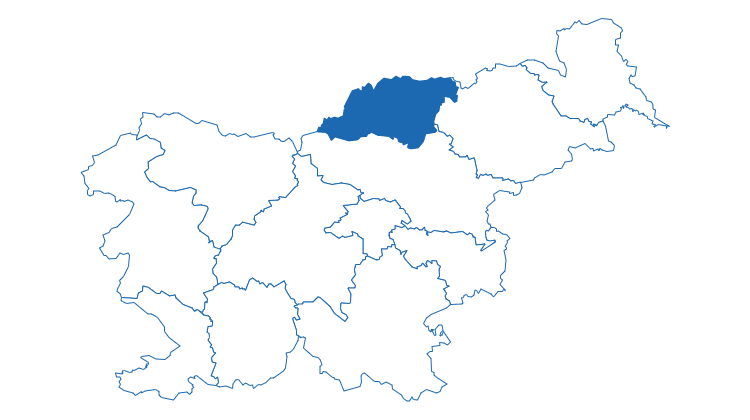 Vir: https://www.stat.si/obcine, 2019.Predstavitev investitorja: Občina PrevaljeObčina Prevalje je pričela z delovanjem 1. 1. 1999. Občina Prevalje je del koroške statistične regije. Meri 58 km2. Po površini se med slovenskimi občinami uvršča na 121. mesto. V občini živi 6.794 prebivalcev (maj 2019).Prevalje ležijo na nadmorski višini 411m in so geografsko, kulturno in upravno središče občine. Gospodarski razvoj občine še vedno v pretežni meri temelji na industrijski proizvodnji, kjer so najmočneje zastopane predelovalne dejavnosti, sledijo trgovina, proizvodnja kovin in kovinskih izdelkov, promet in gradbeništvo.Zgodovina Prevalj je pravzaprav zgodovina železarstva, s katerim se je uveljavilo ime Prevalje. Leta 1823 sta brata Rosthorn postavila cinkarno, čez dobrih deset let so se preusmerili v železarstvo, slavo pa so Prevaljam prinesle železniške tirnice in osi. Železarna Prevalje je bila do svoje ukinitve leta 1899 najmodernejša v tem delu Evrope.Na Prevaljah je bila od leta 1919 do 1927 uprava in tiskarna družbe sv. Mohorja, ki je pribežala iz Celovca na Prevalje. Natisnili so 90 naslovov knjig v dva milijona izvodih. V osnovni šoli na Prevaljah je leta 1961 vzklila ideja o bralni znački prof. Stanka Kotnika in pisatelja Leopolda Suhodolčana. V centru Prevalj ohranja spomin na pomembne osebnosti Spominski park, kjer sta tudi pomnika železarstvu.Kraj se je z zanimivimi stavbami razvil ob glavni cestni povezavi doline, na vzhodu stoji Brančurnikova gostilna, katero upravlja že sedmi rod. V starem jedru nasproti najstarejše Ahacove hiše še danes stoji Rebernikova kovačija, v lasti četrtega rodu Rebernikov. Nižje ob Flisovem potoku stoji hiša, v kateri je bila prva bolnišnica za železarje, desno ob njej Šašlova hiša, streljaj levo hiša Filipowskega, naprej gostilna Vaukan, v kateri je imela prostore prva pošta, nasproti njej Riflova gostilna, nekoč Čibronova gostilna, ena najstarejših v kraju. Na desnem bregu reke Meže, na Glavarstvu, stoji stanovanjska hiša, ki je bila nekoč namenjena vodstvu železarne, okrog katere se je širil velik park, v katerem je stal prvi javni spomenik v Mežiški dolini v čast Augustu Rosthornu. Na Starih sledeh je zanimiva večstanovanjska hiša, prvi delavski blok z elementi angleške arhitekture, ki je bil v času železarstva na Prevaljah zgrajen za delavce železarne in premogovnika Leše, Preganthauz. Med novejšimi stavbami stoji tik ob glavni cesti proti Ravnam na Koroškem med avtobusnim postajališčem in stavbo Koroške banke Družbeni dom, kjer ima prostore tudi Občina Prevalje, njemu nasproti zdravstveni dom, ob poti Na Faro se razteza poslopje osnovne šole s športno dvorano in športnimi površinami. Prevalje so 22. decembra 2005 postale mesto.Po številu prebivalcev se je med slovenskimi občinami v letu 2016 uvrstila na 76. mesto. Na kvadratnem kilometru površine občine je živelo povprečno 117 prebivalcev; torej je bila gostota naseljenosti tu večja kot v celotni državi (102 prebivalca na km2). Leta 2016 je bilo v občini 6.780 prebivalcev. Število prebivalcev se v zadnjih treh letih ni bistveno spremenilo.Razvitost občine pokaže na svoj način tudi podatek o dolžini cest. V občini Prevalje imamo 114 km občinskih kategoriziranih cest in 109,8 km gozdnih cest. Skozi občino teče cca 6km regionalne ceste I. reda št. 226 Holmec – Poljana - Ravne - Dravograd. Občina Prevalje namenja posebno pozornost komunalni opremljenosti in oskrbi z osnovnimi komunalnimi dobrinami. Izvajanje komunalne dejavnosti je zaupano Javnemu komunalnemu podjetju LOG d.o.o., Ravne na Koroškem, upravljanje s stanovanjskim fondom pa Stanovanjskemu podjetju d.o.o. Ravne na Koroškem. Občina zagotavlja osnovno vzgojo in izobraževanje v Osnovni šoli Franja Goloba Prevalje s podružnicami Holmec, Leše, Šentanel, predšolsko varstvo in vzgojo pa v vrtcu Krojaček Hlaček. Osnovno zdravstvo izvaja Zdravstveni dom Ravne na Koroškem, Zdravstvena postaja Prevalje. Zagotovljene so preskrbovalne, bančne, poštne in druge osebne storitve. Prevalje so že od nekdaj veljale za kraj živega kulturnega dogajanja in društvenega življenja. Z novo občino so društva dobila še večjo podporo. V občini je registriranih 11 kulturnih, 11 športnih društev, 2 turistični društvi in 15 ostalih društev.Slika: Lega Občine Prevalje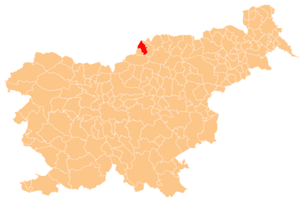 Vir: Dostopno na: https://upload.wikimedia.org/wikipedia/commons/a/af/Karte_Prevalje_si.pngPrevalje so urbanizirano naselje ob reki Meži domala sredi Mežiške doline, kjer se ta najbolj razširi in ga obkrožajo Dolga Brda, Breznica, Stražišče z Brinjevo goro, na jugu Navrški, Temelnov in Riflov vrh, v ozadju pa zaokrožujeta slikovito podobo kraja in dajeta zavetje Uršlja gora in Peca. Ime Prevalje je baje latinskega izvora: Prae valle – Pred dolino (Podjunsko), druga razlaga je, da izhaja iz preva-la, čez katerega je nekoč vodila rimska cesta in tretja, da se je področje na desnem bregu reke Meže imenovalo Prewali, o čemer priča ohranjen katastrski zemljevid iz leta 1827. Staro mestno jedro predstavlja Farna vas, danes Na Fari, mesto pa tvorijo zaselki Glavarstvo, Perzonali, Stare sledi, Nicina, Prisoje, Ugasle peči, Na Postaji, Na produ, Polje, Zgornji kraj, Spodnji kraj, Ob Meži, Pod gonjami, Pri Brančurniku. Osrednji del mesta, Trg, je razpotegnjen vzdolž regionalne ceste, ki pelje proti vzhodu mimo Raven na Koroškem naprej v Dravsko in Mislinjsko dolino, na zahodu pa vodi mimo Poljane do Črne ali preko Holmca v Pliberk. S Prevalj vodijo poti na Leše, Šentanel in Strojno. V bližini regionalne ceste teče reka Meža, ki so ji v zadnjih stoletjih nekoliko spremenili strugo, nekoč je razmejevala katastrsko občino Farna vas in Prevalje.Naselja v občini so Belšak, Breznica, Dolga Brda, Jamnica, Kot pri Prevaljah, Leše, Lokovica, Poljana, Prevalje, Suhi Vrh, Šentanel, Zagrad.Občinski praznikNa Holmcu je bila 26. junija 1991 izobešena slovenska zastava kot znak samostojne Republike Slovenije. V kasnejših dneh so se na območju mejnega prehoda Holmec odvijali oboroženi spopadi, ki so potrdili našo voljo in odločenost, da želimo živeti v samostojni državi. Prepričani smo, da je 26. junij eden najpomembnejših datumov v naši bližnji zgodovini in kot tak primeren za praznik občine Prevalje. Boji na Holmcu so širokega pomena za celo državo, ker sta slovenska Teritorialna obramba in Policija pokazali odločnost, da Slovenije ne prepustimo agresorju. Z določitvijo tega dneva za občinski praznik izkazujemo posebno čast tudi tistim, ki so za naš skupni cilj žrtvovali svoje življenje.Grb Občine PrevaljeGrb simbolizira prevaljsko legendo o jezeru in treh utopljenih graščakovih hčerah. Na modrem ščitu so vertikalno razmeščeni atributi: tri zlato rumene petero listne krone in srebrna valovnica s tremi polnimi vali, ki razmejujejo vrhnjo in srednjo krono. Grb občine Prevalje je upodobljen na ščitu poznogotskega stila, sanitske oblike. Na vrhu modrega ščita je zlato rumena petero listna krona. Srebrna valovnica s tremi polnimi vali razpolavlja prostor med vrhnjo in srednjo krono. Vrh srednjega vala sovpada z navidezno simetralo ščita in razpolovnice ščita po višini. Srednja krona je umeščena na navidezno razpolovnico ščita po višini.Slika: Grb Občine Prevalje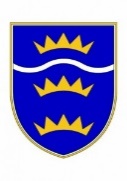 Vir: http://www.prevalje.si/O-Prevaljah/Grb-in-zastava, 2019Predstavitev upravljavca in upravičencaObčina Prevalje bo upravljavca novozgrajenega objekta Koroški plezalni center izbrala z javnim pozivom po zaključku investicije.Predstavitev sofinancerjaEko sklad, Slovenski okoljski javni sklad (v nadaljevanju Eko sklad) je bil ustanovljen leta 1993 kot oseba javnega prava po Zakonu o varstvu okolja. Prvotno se je imenoval Ekološko razvojni sklad Republike Slovenije in je deloval kot neprofitna delniška družba z začetnim kapitalom 10 milijonov tolarjev (65.000 EUR), pridobljenim s strani državnega proračuna v letu 1994.Po Zakonu o javnih skladih se je 1. 1. 2001 Eko sklad preoblikoval v javni sklad. 1. 1. 2005 se je v skladu z novim Zakonom o varstvu okolja iz leta 2004 preimenoval v Ekološki sklad Republike Slovenije. Namen njegovega delovanja je vseskozi ostajal nespremenjen, to je opravljanje nalog po zakonu, ki ureja varstvo okolja, pri čemer upravlja s sredstvi, ki so mu bila dana s strani države. Leta 2008 so delo sklada zaznamovale številne spremembe v sami zakonodaji. Ime sklada je bilo spremenjeno v Eko sklad, Slovenski okoljski javni sklad. Po Zakonu o varstvu okolja je bila Eko skladu omogočena uporaba tudi drugih finančnih mehanizmov poleg kreditiranja. Gre namreč za dodeljevanje nepovratnih finančnih spodbud za okoljske projekte. Eko skladu so bile dodeljene tudi naloge upravljanja s sredstvi za degradirana območja na podlagi Zakona o rudarstvu. S spremembami in dopolnitvami Energetskega zakona in Nacionalnega akcijskega načrta za energetsko učinkovitost 2008–2016 je Eko sklad prevzel nove naloge pri spodbujanju naložb v energetsko učinkovitost pri končnih odjemalcih energije.Namen in ciljiGlavni namen Eko sklada je spodbujati razvoj na področju varstva okolja. Je edina specializirana ustanova v Sloveniji, ki zagotavlja finančne podpore za okoljske projekte. Finančno pomoč Eko sklad nudi predvsem preko kreditiranja iz namenskega premoženja in od leta 2008 preko nepovratnih finančnih spodbud. Bistveni prednosti kreditiranja v primerjavi s komercialnimi bankami sta v nižji obrestni meri in daljši dobi odplačila. Nekatere ocene efektivnih obrestnih mer kreditov Eko sklada so pokazale, da je strošek naložb za 15 % nižji od stroškov naložb, izvedenih preko komercialnih bank.Spodbude Eko sklada pozitivno vplivajo na davčne prihodke, zmanjšujejo obseg sive ekonomije, odpirajo zelena delovna mesta, prispevajo k trajnostnem razvoju gradbeništva in tudi razvoju uporabe strateških virov, kot je npr. les. Ti učinki so pomemben prispevek v boju proti okoljski krizi na eni strani in proti ekonomski krizi na drugi strani. Z rastjo in raznolikostjo sredstev, ki naj bi bila v prihodnosti zagotovljena Eko skladu, lahko Eko sklad igra pozitivno vlogo na poti v zeleno družbo.AktivnostiPri opravljanju svojega poslanstva Eko sklad izvaja finančne programe, in sicer:-	krediti za pravne osebe (občine in/ali javna podjetja, zasebna podjetja in ostali pravni subjekti) in samostojne podjetnike za naložbe v okoljsko infrastrukturo, okolju prijazne tehnologije in proizvode, energetsko učinkovitost, naložbe v energetske prihranke in uporabo obnovljivih virov energije;-	krediti za občane (gospodinjstva) za zamenjavo naprav na fosilna goriva z napravami na obnovljive vire energije, naložbe v energetske prihranke, naložbe v zmanjšanje porabe vode, priklop na kanalizacijsko omrežje, majhne čistilne naprave, zamenjava azbestne kritine;-	nepovratne finančne spodbude, namenjene občanom, za naložbe pri nakupu baterijskih električnih vozil ter za naložbe v stanovanjske stavbe (energetska učinkovitosti in obnovljivi viri energije);-	nepovratne finančne spodbude, namenjene občinam in/ali javnim podjetjem, zasebnim podjetjem in ostalim pravnim subjektom, za naložbe pri nakupu baterijskih električnih vozil in avtobusov za prevoz potnikov, ki kot pogonsko gorivo uporabljajo stisnjen zemeljski plin ali bioplin;-	nepovratne finančne spodbude občinam za gradnjo ali prenovo nizkoenergijskih in pasivnih stavb v lasti občin, namenjenih izvajanju vzgojno izobraževalnih dejavnosti (šole, vrtci, knjižnice ipd.).ViriFinančni viri za nepovratne finančne spodbude predstavljajo viri na podlagi Uredbe o zagotavljanju prihrankov energije pri končnih odjemalcih.Najpomembnejši finančni vir za kreditiranje okoljskih projektov predstavlja namensko premoženje sklada. Pri financiranju aktivnosti Eko sklada pa so sodelovale tudi nekatere mednarodne organizacije, kot so:-	Mednarodna banka za obnovo in razvoj (IBRD),-	EC Phare,-	Evropska investicijska banka (EIB).Organizacijska strukturaNadzorni svet ima predsednika in tri člane. Člane nadzornega sveta imenuje vlada. Nadzorni svet skrbi za zagotavljanje namenskega delovanja Eko sklada, sprejema poslovni načrt, finančni načrt in poslovno poročilo Eko sklada in jih predloži v soglasje vladi. S tem je zagotovljen neposreden vpliv vlade na delovanje Eko sklada. Direktorja Eko sklada na podlagi predhodnega javnega razpisa in po predhodnem mnenju nadzornega sveta imenuje in razrešuje vlada.Slika: Logotip Eko sklada 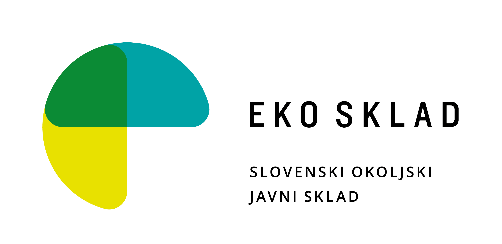 Vir: Eko sklad, 2019.Obstoječe stanje: osnovna izhodišča za izvedbo investicijeOsnovni namen investicije je izgradnja sodobnega plezalnega centra na Prevaljah, namenjenega športnemu plezanju in z njim povezanim dejavnostim. V stavbi bo zagotovljena velika plezalna stena, balvanska stena, večnamenski konferenčni prostor, garderobe, toaletnimi, kavarna z recepcijo, spremljajoči prostori, predvidena pa je tudi zunanja plezalna stena. Športni objekt bo omogočal težavnostno, hitrostno in balvansko plezanje ter izvedbo tekmovanj na najvišji državni ravni.V zadnjih letih je športno plezanje z uspehi slovenskih plezalcev na mednarodnem nivoju pridobivalo na prepoznavnosti in popularizaciji, zato se vse več mladih usmerja v ta šport. Slovenija je prvo mednarodno tekmovanje organizirala v naravni steni v Ospu, leta 1990 pa so se prvič pomerili najboljši športni plezalci sveta v dvorani v Kranju. Tako imajo tekmovanja v športnem plezanju v Kranju zdaj že tradicionalno mesto na urniku svetovnega pokala. V Sloveniji je največja in najsodobnejša športnoplezalna stavba Plezalni center Ljubljana, sicer pa je vse več osnovnih šol in telovadnic opremljenih z manjšimi plezalnimi stenami, ki mladim športnikom omogočajo vadbo v lokalnem okolju.V Sloveniji je športno plezanje organizirano tudi tekmovalno kot državno prvenstvo, za mlajše kategorije pa je organizirano na zahodno in vzhodno ligo. V vzhodni ligi sodeluje ca 29 klubov, predvsem pa je liga namenja mlajšim kategorijam, ki se na prijeten in zabaven način spoznavajo z vsemi disciplinami športnega plezanja.Namen investicijskega projekta je torej dvigniti kakovost športne dejavnosti, natančneje športnega plezanja v Občini Prevalje, širše gledano tudi v celotni Koroški regiji. Plezališča v centru bodo nedvomno s pridom uporabljali tudi plezalci, ki prihajajo iz sosednjih regij: od začetnikov, ki se šele učijo plezalnih veščin do tekmovalnih, vrhunskih plezalcev. Različne študije namreč kažejo, da ima število in kakovost športnih stavb ter njihova dostopnost pomemben vpliv na športno dejavnost prebivalcev (Jurak idr., 2013).Na spodnji sliki je moč razbrati, da je na Koroškem že postavljenih 5 plezalnih sten, vse pa so v obstoječih objektih osnovnih šol, kjer so prostorski pogoji precej bolj skromni v primerjavi z namenskimi stavbami. Slika: Zemljevid umetnih plezalnih sten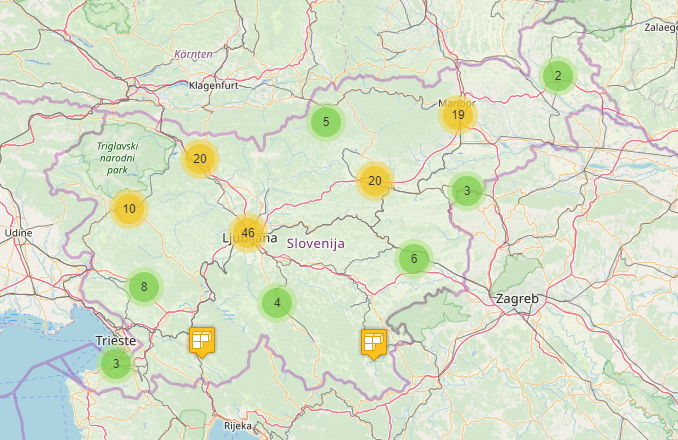 Vir: KŠP, https://ksp.pzs.si/plezalisca.php?sort=abc, avgust 2019Podatki o načrtovani lokaciji objektaObjekt Koroški plezalni center je načrtovan na parceli 158/8, na jugozahodnem delu Osnovne šole Franja Goloba Prevalje, z naslovom Polje 4, Prevalje. Lokacija sama je umeščena v središču naselja Prevalje, kjer je že zgrajena vsa potrebna infrastruktura. Lokacija leži v katastrski občini 884 Farna vas.Slika: Umestitev novega objekta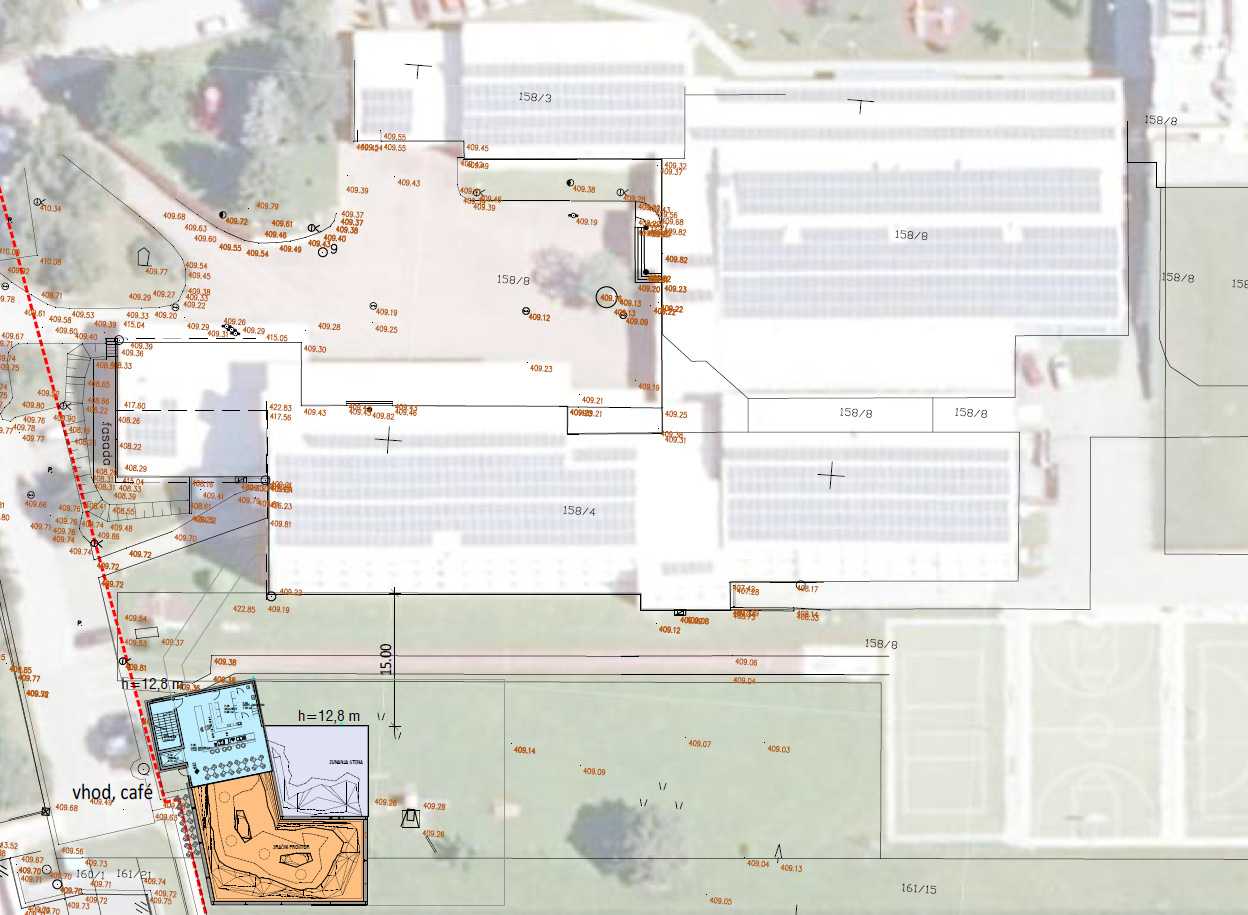 Vir: IDZ Studio Kalamar, julij 2019opredelitev razvojnih možnoti in ciljev investicije ter preveritev usklajenosti z razvojnimi strategijami in politikamiRazvojne možnosti in cilji investicijeStrateški, dolgoročni ciljiŠportna dejavnost je v Občini Prevalje dobro razvita, tako na področju šolskega, rekreativnega, tekmovalnega športa. V Občini Prevalje delujejo številni športni klubi in društva, na območju občine je zgrajena kakovostna infrastruktura za izvajanje različnih športnih aktivnosti. Med večjimi objekti so predvsem Športna dvorana pri OŠ Prevalje, mala telovadnica pri OŠ Prevalje, nogometno igrišče Ugasle peči 1, nogometno igrišče z umetno travo in kegljišče v Družbenem domu. V občini najdemo še športno igrišče Holmec in Leše ter Turistično rekreacijski center Šentanel ter Pik Ten športni center. Namen investicije je zagotoviti ustrezne prostorske pogoje oziroma površine za športno plezanje in nadaljnji razvoj te športne dejavnosti. Izgradnja plezalnega centra na Prevaljah predstavlja razvojno možnost za celoten kraj in občino, saj lahko močno prispeva k ohranjanju, razvoju ter promociji športa in rekreacije v kraju, predvsem športnega plezanja, ki je v zadnjih letih dobil mnogo novih navdušencev. Investicija po drugi strani dopolnjuje že obstoječo športno infrastrukturo oz. možnosti športnega udejstvovanja.V okviru ciljev investicije na področju športne infrastrukture bo investitor zasledoval sledeče namene:izvajanje strateške usmeritve države in občine na področju športnorekreacijske infrastrukture,vzpostavljanje in izboljševanje infrastrukturnih pogojev za promocijo športa, rekreacije in zdravja,razvoj športnih aktivnosti za kvalitetno izkoriščanje prostega časa na športnih površinah.Športni objekt bo omogočal težavnostno, hitrostno in balvansko plezanje ter izvedbo tekmovanj na najvišji državni ravni.Objektni ciljiCilj omenjene investicije je izgradnja novega objekta Koroški plezalni center, ki bo obsegal 1.106 m2 uporabne neto površine. Ker bo stavba grajena energetsko varčno, bodo posledično stroški investicijskega vzdrževanja, ogrevanja in električne energije relativno nizki, kar bo pozitivno vplivalo na varovanje okolja in prispevalo k zmanjšanju toplogrednih izpustov (predvsem CO2). Če povzamemo cilje iz zgornjih vsebin, bo investitor z realizacijo investicije zagotovil pogoje za dosego naslednjih operativnih programskih ciljev:zagotovitev ustreznih prostorskih pogojev za športno plezanje, skladno z normativi ter potrebami plezalnih klubov in društev,izgradnja plezalnih sten za težavnostno, balvansko in hitrostno plezanje,možnost izvedbe tekmovanj najvišjega državnega ranga,morebitna razširitev programa interesnih dejavnosti učencev v osnovnih in srednjih šolah,možnost uporabe športne infrastrukture prebivalcev bližnje in širše okolice,aktivno sledenje trendu razvoja na področju športne infrastrukture in siceršnje urbane urejenosti okolja,izvajanje aktivnosti športnega plezanja na prostem (zunanja plezalna stena),pridobitev dodatnih večnamenskih prostorov tudi za ostale uporabnike za izvedbo tako športnih kot tudi nešportnih aktivnosti,dvig kakovosti življenja prebivalcev bližnje okolice zgradbe, pa tudi širšega okolja, regije,dvig ravni urejenosti okolja,vzpostavitev modelov obvladovanja obratovanja in upravljanja novozgrajene javne infrastrukture, organiziranje specializiranih strokovnih in izvedbenih timov na področju novogradnje javne infrastrukture,izgradnja skoraj nič-energijske stavbe neto tlorisne površine 1.106 m2.Usklajenost z razvojnimi strategijami in politikamiSkladnost z Regionalnim razvojnim programom za Koroško razvojno regijo 2014−2020 (RRP)Regionalni razvojni program (RRP) je temeljni programski dokument na regionalni ravni: opredeljuje razvojne prednosti regije, določa razvojne prioritete regije in vsebuje finančno ovrednotene programe pri spodbujanju razvoja v razvojni regiji. Uresničuje se z dogovorom o razvoju regije, sklenjenim med razvojno regijo in Vlado Republike Slovenije, pripravljenim za štiriletno obdobje. Obravnavan projekt je skladen z Regionalnim razvojnim programom za Koroško razvojno regijo za obdobje 2014–2020. V nadaljevanju so besedila iz RRP Koroške, na katera se neposredno navezuje predmetna investicija.Razvojna prioriteta 2 obravnava kakovost življenja in dostopnost regije, ter opredeli investicijsko področje »Zdrava, ustvarjalna in vključujoča skupnost«, kjer izpostavi ukrep »Dostopnost kulturnih, športnih in kreativnih vsebin« ter »Zagotavljanje ustreznih infrastrukturnih pogojev«. Cilj razvojne prioritete je izvajati ukrepe za izboljšanje kakovosti življenja prebivalk in prebivalcev Koroške s celovitejšimi ukrepi varovanja okolja in upravljanja prostora, nadalje na področju zagotavljanja zdravja in vključujoče skupnosti. Namen investicijskega področja je izboljšanje kakovosti življenja prebivalcev regije s krepitvijo dostopnosti do storitev na področju zdravja, socialne varnosti, kulture, športa in socialne vključenosti (za vse skupine prebivalcev). Cilji investicijskega področja so predvsem:izboljšati sodelovanje in organiziranost na področju zdravja ter krepiti zdrav življenjski slog prebivalcev,razvoj storitev za povečanje socialne varnosti in socialne vključenosti ranljivih skupin prebivalstva,spodbujanje razvoja na področju ustvarjalnosti, kulture, športa,zagotavljanje infrastrukturnih pogojev za razvoj družbenih dejavnosti.Ukrep 2.2.3. Dostopnost kulturnih, športnih in kreativnih vsebinNamen ukrepa je spodbujati razvoj kulturnih, športnih in drugih vsebin, ki povečujejo kakovost življenja v regiji, krepijo ustvarjalne potenciale njenih prebivalcev in spodbujajo trajnostni razvoj. Usmerjen je v spodbujanje razvoja novih vsebin in prizorišč za ustvarjanje in spodbujanje vključenosti posameznih ciljnih skupin. Predvidene aktivnosti so:razvoj novih vsebin in okolij za razvoj ustvarjalnosti in umetnosti mladih,razvoj programov za zagotavljanje dostopnosti športa in rekreacije za vse starostne skupine,krepitev mednarodnega sodelovanja, povezovanja in mobilnosti ustvarjalcev,projekti povezovanja športnih vsebin z vsebinami na področju socialnih in zdravstvenih programov.Ukrep 2.2.4. Zagotavljanje ustreznih infrastrukturnih pogojev Namen ukrepa je nadalje razvijati ustrezne infrastrukturne pogoje za boljšo in večjo dostopnost do socialnih, izobraževalnih, kulturnih in športnih vsebin za prebivalce v regiji. Predvidene aktivnosti v sklopu tega ukrepa so:vlaganja v infrastrukturo za izboljšanje dostopnosti do kulturnih in športno rekreativnih storitev,obnova, izgradnja, oprema objektov, namenjenih izvajanju socialne, izobraževalne, kulturne in športne dejavnosti,povezovanje skupnosti in drugih akterjev za zagotavljanje dostopnosti in skupno koriščenje zmogljivosti,nabava opreme za razvoj in krepitev dejavnosti na omenjenih področjih.Skladnost s Strategijo razvoja športa v Občini Prevalje do leta 2020Javni interes in njegovo uresničevanje opredeljuje Zakon o športu (Uradni list RS, 29/17, 21/18), ki vsebuje naloge nacionalnega in lokalnega pomena v vseh segmentih športa, ki so opredeljeni v Nacionalnem programu športa v Republiki Sloveniji) in občinskem Letnem programu športa, predvsempa na področju:športne vzgoje otrok in mladine,športne rekreacije,kakovostnega in vrhunskega športa,športa invalidov.Lokalna skupnost zagotavlja uresničevanje javnega interesa v športu tako, da:iz občinskega proračuna zagotavlja sredstva za sofinanciranje športnih programov;spodbuja in zagotavlja pogoje za opravljanje in razvoj športnih dejavnosti;načrtuje, gradi in vzdržuje lokalno pomembne javne športne objekte.Zakon o športu določa, da lokalna skupnost vsako leto sprejme Letni program športa in izvede Javni razpis za sofinanciranje letnega programa športa, s katerim izbere izvajalce letnega programa športa glede na javni interes in tradicijo športa lokalne skupnosti.Na podlagi teh usmeritev na nacionalnem nivoju je Občina Prevalje novembra leta 2010 sprejela Strategijo razvoja športa v Občini Prevalje do leta 2020, in sicer s temeljnim ciljem, da Občina Prevalje postane občina športa. Razvoj športa bo temeljil na treh osnovnih smernicah:doseganje množičnosti tako, da bo lahko vsak občan povezan s športom. Občani se bodo lahko identificirali z vsaj enim športnim klubom in si v njem ter z njim oblikovali svoj način življenja s športom.Podpirali bomo kakovostni šport. Naši športniki bodo dosegali kakovostne športne dosežke na državni ravni in širše ter tako prispevali k prepoznavnosti naše občine.Oblikovali bomo urbani športni prostor s športno infrastrukturo, ki bo zadoščala potrebam občanov.Skladnost s Strategijo razvoja Slovenije 2030V Sloveniji med razvojnimi dokumenti najvišjo raven predstavlja Strategija razvoja Slovenije. Vizija nove strategije je: »V sozvočju z okoljem in časom smo našli ravnovesje kakovostnega življenja. S pomočjo učenja se uspešno soočamo z največjimi izzivi. Smo inovativni, ideje spreminjamo v dejanja. Z zaupanjem ustvarjamo dobre odnose ter gradimo solidarno in strpno družbo. Slovenijo samozavestno odpiramo partnerjem, pripravljenim na so-delovanje. Ponosni bogatimo globalno mrežo s svojo kulturno edinstvenostjo«. Strateške usmeritve države za doseganje kakovostnega življenja so:vključujoča, zdrava, varna in odgovorna družba,učenje za in skozi vse življenje,visoko produktivno gospodarstvo, ki ustvarja dodano vrednost za vse,ohranjeno zdravo naravno okolje,visoka stopnja sodelovanja, usposobljenosti in učinkovitosti upravljanja.Za kakovostno življenje vseh generacij je zelo pomembno zdravo in aktivno življenje skozi celotni življenjski cikel. Starostna struktura družbe se spreminja, pri čemer se zlasti povečuje delež starejših. Hkrati se spreminja koncept delovno aktivnega življenja. Družba je zaradi preseljevanja čedalje bolj raznolika. Spreminjajoča se medgeneracijska razmerja zahtevajo tesnejšo povezanost med ljudmi, kar bo vplivalo na boljše družbene odnose in osredotočenost na skupno dobro. Boljše možnosti usklajevanjazasebnega in poklicnega življenja so pomemben dejavnik kakovostnega družinskega življenja ter omogočajo udejstvovanje v družbenih procesih in prostočasnih aktivnostih vse življenje. Osrednja področja razvoja družbe bodo morala biti zato osredotočena na skrb za zdravje ter razvoj znanja, spretnosti in talentov.Zaradi spreminjanja starostne strukture prebivalstva bo treba okrepiti opolnomočenje različnih starostnih skupin in spodbujati k daljši aktivnosti. Velik izziv za družbo prihodnosti bo tudi zagotoviti boljše zdravje ljudi vse življenje, saj so s staranjem prebivalstva pogostejše tudi kronične bolezni. Ob tem je treba izboljšati prehranjevalne in gibalne navade otrok in mladine ter vzpostaviti učinkovit sistem dolgotrajne oskrbe ljudi, ki ne morejo sami opravljati življenjskih aktivnosti. Pomembna je tudi skrb za duševno zdravje, saj to posamezniku omogoča udejanjanje njegovih umskih in čustvenih zmožnosti ter uspešno spoprijemanje z izzivi, s čimer lahko prispeva k skupnosti, v kateri živi. Za zdravje in blaginjo ljudi so ključni ohranjanje zdravega naravnega okolja, prilagajanje podnebnim spremembam in uspešno blaženje njihovih posledic ter tudi sprememba potrošniških vzorcev za doseganje trajnostne potrošnje.Demografski trendi, tehnološki razvoj, digitalizacija, naraščajoči pritiski na okolje ter drugi globalni mega trendi zahtevajo stalno pridobivanje znanj in spretnosti za življenje skozi celotni življenjski cikel. Zato je pomembno, da učenje za in skozi vse življenje zajame čim širšo populacijo, pri čemer sta ključni kakovost in dostopnost, s posebno skrbjo za prikrajšane skupine. Učinkovit in kakovosten izobraževalni sistem, katerega namen je priprava posameznika na uspešno delo, kakovostno življenje in sodelovanje v družbi, je osnovni pogoj za konkurenčno gospodarstvo in družbeno blaginjo. Mladi so v času šolanja čedalje bolj mobilni, enako tudi po vstopu na trg dela. Ključno je povezovanje znanosti, izobraževanja in gospodarstva za izmenjavo in prenos znanja. Stopnja izobraženosti med mladimi strmo narašča, kar je z vidika zagotavljanja potreb gospodarstva, ki bo po napovedih v prihodnje čedalje bolj povpraševalo po visoko izobraženi delovni sili, pozitiven trend. Vendar pa so med ponudbo in povpraševanjem po delovni sili številna strukturna neskladja. Ta so posledica vrzeli med pridobljenimi znanji in spretnostmi ter različnimi potrebami delodajalcev, kar vodi v neučinkovito alokacijo delovne sile. To ovira povečevanje produktivnosti, odpira vprašanja uporabe spretnosti, hkrati pa pomeni tveganje za beg možganov. Zmanjševanje vrzeli v znanju in spretnostih prispeva tudi k nižjemu tveganju socialne izključenosti posameznikov.Skladnost z Nacionalnim energetskim programomPredlog Nacionalnega energetskega programa za obdobje do leta 2030 (NEP) na področju učinkovite rabe energije in obnovljivih virov energije podaja sledeče cilje (glede na leto 2008): 20-odstotno izboljšanje učinkovitosti rabe energije do leta 2020 in 27-odstotno izboljšanje do leta 2030,25-odstoten delež obnovljivih virov energije v rabi bruto končne energije do leta 2020 in 30-odstoten delež do leta 2030,9,5-odstotno zmanjšanje emisij toplogrednih plinov iz zgorevanja goriv do leta 2020 in 18-odstotno zmanjšanje do leta 2030,zagotoviti 100-odstotni delež skoraj ničelno energijskih stavb med novimi in obnovljenimi stavbami do leta 2020 in v javnem sektorju do leta 2018.V okviru programa se bo izvajalo programe za spodbujanje investicij za povečanje energetske učinkovitosti in večjo uporabo obnovljivih virov energije. Glavna področja spodbujanja bodo: energetska prenova in trajnostna gradnja stavb: energetsko učinkovita prenova obstoječih stavb v javnem sektorju, gradnja nizkoenergijskih in pasivnih stavb v javnem sektorju, uporaba sodobnih tehnologij za ogrevanje, prezračevanje in klimatizacijo stavb ter okolju prijaznih decentraliziranih sistemov za energetsko oskrbo, s poudarkom na obnovljivih virih energije in kogeneraciji, učinkovita raba električne energije: izvedba ukrepov v industriji, javnem in storitvenem sektorju,inovativni sistemi za lokalno energetsko oskrbo: večji individualni sistemi ter daljinski in skupinski sistemi za proizvodnjo toplote in električne energije, s poudarkom na obnovljivih virih energije in kogeneraciji,demonstracijski in vzorčni projekti ter programi energetskega svetovanja, informiranja in usposabljanja porabnikov energije, potencialnih investitorjev, ponudnikov energetskih storitev ter drugih ciljnih skupin. Z uravnoteženim doseganjem zastavljenih ciljev NEP omogoča aktivno ravnanje z energijo in dolgoročen prehod Slovenije v nizkoogljično družbo. Učinkovita raba energije, izraba obnovljivih virov energije in razvoj aktivnih omrežij za distribucijo električne energije so prednostna področja energetske politike za povečanje zanesljivosti oskrbe in konkurenčnosti družbe ter za postopen prehod v nizkoogljično družbo. Predmetna investicija pa izpolnjuje cilje predmetne strategije z dejstvom, da gre za trajnostno gradnjo stavb, v katero bodo vgrajene pametne naprave in tehnologije, ki bodo omogočale pametno upravljanje zgradbe in optimalno porabo energije. Skladnost z občinskimi in s prostorskimi aktiProjekt je usklajen s prostorskimi in občinskimi akti:Odlok o občinskem prostorskem načrtu Občine Prevalje ((Uradno glasilo slovenskih občin, junij 2015).Projektna dokumentacija bo pripravljena v skladu s prostorskimi akti in ostalimi dokumenti in mnenji, ki so vezani na načrtovano območje izvedbe investicije.  VarianteV konceptualni fazi so bile preverjene različne variante glede možnosti izvedbe. Po projektantski in funkcionalni analizi je bila izbrana varianta, ki je predmet tega DIIP. Razmislek o varianti »brez investicije« in varianti »z investicijo« je naveden v nadaljevanju. Varianta brez investicijeV primeru variante brez investicije cilji investicije niso uresničeni, izgubljena pa so tudi sredstva, ki so bila v ta namen do sedaj porabljena. Varianta brez investicije bi namreč pomenila neizkoriščen potencial za povečanje športnih površin. Občina Prevalje sicer zagotavlja lokalnemu okolju kakovostne športne površine, vendar jih s to vsebino še ni na voljo.Varianta brez investicije bi pomenila:ohranjanje nezadostnih površin namenjenih športu,pomanjkanje športnih površin za športno plezanje,neizkoriščen potencial na področju zagotavljanja površin za razvoj veščin, talentov oziroma potencialov mladih.Del stroškov je že nastal v fazi inicializacije projekta, predvsem s pripravo analize stanja in idejne zasnove projekta. Glede na postavljene cilje in zahteve investitorja ta varianta ni sprejemljiva. Varianta brez investicije z razvojnega vidika ni sprejemljiva.Varianta z investicijoObravnavana investicija predvideva novogradnjo sodobnega plezalnega centra na Prevaljah. Z izvedeno investicijo bodo Prevalje pridobile športni objekt, namenjen izključno športnemu plezanju, kar bo neposredno vplivalo na promocijo in hitrejši razvoj te športne panoge v kraju, občini, širše gledano pa tudi v Koroški regiji. Po izvedbi predmetne investicije lahko pričakujemo povečanje števila rekreativnih in tekmovalnih dogodkov, povezanih s športnim plezanjem na tem območju, kar bo vplivalo tudi na razvoj drugih dejavnosti. Športni objekt bo omogočal izvedbo težavnostnega, hitrostnega in balvanskega plezanja ter izvedbo tekmovanj na najvišji državni ravni.Pri izvedbi obravnavane investicije so pomembni naslednji pozitivni dejavniki, povezani z njegovo uresničitvijo: pridobitev sodobne športne dvorane, namenjene izključno športnemu plezanju (težavnostno, balvansko in hitrostno),omogočitev tekmovanj najvišjega državnega ranga,pridobitev energetsko učinkovitega objekta,povečane razpoložljive pokrite športne površine, namenjene športnemu plezanju (v kraju, občini in regiji),izboljšani prostorski pogoji in možnosti za izvajanje dejavnosti športnega plezanja (za športne plezalne klube, društva in rekreativce),povečano število rekreativnih in tekmovalnih plezalnih dogodkov različnih društev na obravnavanem območju,dvig ravni ponudbe športnih aktivnosti, povečana energetska učinkovitost javnih stavb, raba obnovljivih virov energije ter zmanjšanje izpustov toplogrednih plinov,povečana promocija gradnje skoraj nič energijskih stavb,dvig ugleda Občine Prevalje, dvig kakovosti življenja na obravnavanem območju.Navedena varianta predvideva izvedbo investicije z lastnimi sredstvi, nepovratnimi sredstvi Eko sklada in donatorskimi sredstvi.Investicijska vrednost je določena na podlagi idejne zasnove projekta, dokumentacije in grobe projektantske ocene za novogradnje. Višina investicije v stalnih cenah znaša 1.950.000,00 EUR brez DDV oziroma 2.379.000,00 EUR z DDV.vrsta investicije Opredelitev vrste investicije, osnove za ocene, upravičeni stroškiVrsta investicijeInvesticija pomeni izgradnjo novega večnamenskega objekta Koroški plezalni center, ki bo v pretežnem delu namenjen izvajanju športnega plezanja. Objekt bo po enotni klasifikaciji vrst objektov (CC-SI) uvrščen med stavbe splošnega družbenega pomena, podrobneje med stavbe za šport z oznako 12650.Osnove za ocenePravilno vrednotenje gradbenih posegov in izhajajoča investicijska ocena predstavljata eno najzahtevnejših kategorij, zlasti pri izdelavi dokumenta identifikacije investicijskega projekta. Pri pripravi gradiva so bile kot zanesljiv prikaz investicije upoštevane določbe Uredbe o enotni metodologiji za pripravo in obravnavo investicijske dokumentacije na področju javnih financ, ki določa pripravo in obravnavo investicijske dokumentacije za vse investicijske projekte in druge ukrepe, ki se financirajo po predpisih, ki urejajo javne finance. Ta Uredba se uporablja za ugotavljanje prednosti in slabosti posameznih predlogov projektov oz. pri odločanju o izbiri izvedljivih projektov, katerih rezultati bodo prispevali k trajnostnemu razvoju družbe in jih bo mogoče nadzirati v vseh fazah projektnega cikla. Na podlagi izsledkov analiz vrednotenja učinkov teh projektov bo omogočila oblikovanje politike za koristno, gospodarno in učinkovito uporabo javnih sredstev.Ocena investicijske vrednosti je prikazana na podlagi izdelane idejne zasnove projekta in grobih projektantskih cenitev. Določena tveganja so lahko pri pripravi dokumentacije sicer upoštevana, pri sami izvedbi novogradnje pa lahko pride do nepredvidenih okoliščin, na katere v fazi projektiranja ni mogoče vplivati.Vse investicijske vrednosti so oblikovane na avgust 2019. Investicija  je predvidena v letih 2020 in 2021.Osnove za črpanje nepovratnih sredstev Eko skladaPravica do nepovratne finančne spodbude se dodeli za gradnjo nove skupaj nič-energijske stavbe. Priznani stroški se presojajo, določajo in dokazujejo v skladu z Javnim pozivom 72SUBsNESLS19 – Nepovratne finančne spodbude za nove naložbe v gradnjo skoraj nič-energijskih stavb splošnega družbenega pomena (po enotni klasifikaciji objektov 12610 Stavbe za kulturo in razvedrilo, 12620 Muzeji, arhivi in knjižnice, 12630 Stavbe za izobraževanje in znanstveno raziskovalno delo, 12640 Stavbe za zdravstveno oskrbo, 12650 Stavbe za šport), ki ga je razpisal Eko sklad. Predmet javnega poziva so nepovratne finančne spodbude, namenjene temeljnim samoupravnim lokalnim skupnostim (občinam) za nove naložbe v gradnjo skoraj nič-energijskih stavb splošnega družbenega pomena v lasti občin na območju Republike Slovenije.Pravica do nepovratne finančne spodbude se dodeli za gradnjo nove skoraj nič-energijske stavbe, za katero je pridobljeno pravnomočno gradbeno dovoljenje. V primeru gradnje nove prizidave, mora le-ta predstavljati zaključeno celoto, zgrajeno v skladu s tem javnim pozivom.Računska raba energije za ogrevanje in pohlajevanje novogradnje se preverja na podlagi izračuna PHPP in mora znašati QH ≤ 6,0 kWh/(m3a) in QK ≤ 6,0 kWh/(m3a). Navedeni vrednosti se, ne glede na dejansko lokacijo novogradnje, izračunata za klimatske podatke mesta Ljubljana (T2000-2009/J1991-2010), ki so objavljeni na spletni strani Eko sklada v razpisni dokumentaciji za ta javni poziv. Z izračunom se preverja tudi morebitno poletno pregrevanje stavbe, učinkovitost senčenja in naravno pohlajevanje ter dodatno aktivno pohlajevanje z energijsko učinkovitimi sistemi.Zunanje stavbno pohištvo (okna in vrata) v toplotnem ovoju stavbe morajo imeti toplotno prehodnost Uw ≤ 0,90 W/(m2K), določeno po standardu SIST EN 14351-1:2006+A2:2016. Vgrajena morajo biti po načelu tesnjenja v treh ravneh, kot je opredeljeno v smernici RAL. Zahteve za energijsko učinkovitost zunanjega stavbnega pohištva lahko odstopajo pri posameznih elementih zaradi posebnih projektnih pogojev (npr. varnostne in protipožarne zahteve, spomeniško varstvo) ali zaradi posebnih tehničnih rešitev, vendar mora biti v tem primeru uporabljeno zadnje stanje gradbene tehnike in tehnologija z najvišjo možno energijsko učinkovitostjo ob hkratnem upoštevanju razumnih stroškov.Gradbeni elementi in sklopi toplotnega ovoja, ki mejijo na okoliški zrak (zunanja stena, streha, strop, previs, ipd.), morajo imeti toplotno prehodnost U ≤ 0,15 W/(m2K). Sklopi toplotnega ovoja, ki mejijo na teren, pa morajo imeti U ≤ 0,17 W/(m2K).Toplotne prehodnosti U (W/m2K) zunanjega stavbnega pohištva in toplotne prevodnosti λ (W/mK) izolacijskih materialov v toplotnem ovoju stavbe morajo biti razvidne iz ustreznih dokazil, skladno z zahtevami dokumentacije za prijavo.Vgrajeni morajo biti energijsko učinkoviti sistemi prezračevanja prostorov z vračanjem toplote odpadnega zraka, ki pri normalnih obratovalnih pogojih naprav zagotovijo skupni toplotni izkoristek rekuperacije toplote vsaj 80 %.Vgrajeni morajo biti sodobni generatorji toplote in hladu ter ostale sodobne naprave v sistemih ogrevanja, pohlajevanja, prezračevanja in priprave tople sanitarne vode, ki imajo visoko energijsko učinkovitost.Stavba mora najmanj 50 % letne dovedene energije za delovanje stavbe (ogrevanje, hlajenje, razvlaževanje, prezračevanje, priprava tople vode in razsvetljava) pokriti iz obnovljivih virov energije. Izjema so stavbe, ki so oskrbovane iz energetsko učinkovitega distribucijskega sistema toplote ali hladu in iz naprav za soproizvodnjo toplote in električne energije z visokim izkoristkom.Izmerjena vrednost pri ugotavljanju tesnosti obodnih konstrukcij po standardu SIST EN ISO 9972:2015 mora znašati: n50 ≤ 0,6 h-1, pri čemer mora biti zaključna meritev izvedena ob prisotnosti predstavnika Eko sklada.Priznani stroški naložbePriznani stroški so vsi stroški, povezani z gradnjo stavbe ter stroški nakupa in vgradnje gradbenih proizvodov, naprav in opreme, ki vpliva na energijsko učinkovitost stavbe. Stroški za izdelavo projektne dokumentacije in stroški nadzora niso priznani stroški.Med dodatne priznane stroške za stavbe, ki se uvrščajo v I. skupino, opredeljeno v točki 3. c) javnega poziva, se upošteva tudi izvedba naslednjih ukrepov trajnostne gradnje:izvedba kolesarnice, kot zavarovanega, pokritega in enostavno dostopnega prostora;izvedba posebnih parkirnih prostorov s postajami za električne avtomobile;izvedba zajema deževnice za namakanje zunanjih zelenih površin in ostalo rabo v stavbi;izvedba zelene strehe.V primeru gradnje stavbe »na ključ« lahko priznani stroški dosegajo največ 50 % pogodbene vrednosti gradnje stavbe.Nepovratna finančna spodbuda je določena glede na računsko rabo energije za ogrevanje in hlajenje stavbe iz izračuna PHPP, načina gradnje in vrsto vgrajenega izolacijskega materiala v toplotnem ovoju ter glede na neto ogrevano in prezračevano površino stavbe, opredeljeno v PZI. Nepovratna finančna spodbuda lahko znaša do 50 % priznanih stroškov naložbe.Stavba določene skupine mora poleg ostalih zahtev javnega poziva izpolnjevati še naslednje zahteve:I. skupina: stavba, grajena pretežno z lesom (delež stavbe, ki je grajen z lesom, mora biti večji od ostalih), z najmanj 70 % volumskega deleža toplotno izolacijskih materialov (v m3) naravnega izvora iz obnovljivih virov (npr. lesna vlakna, celulozni kosmiči ipd.) v toplotnem ovoju in z vgrajenim lesenim zunanjim stavbnim pohištvom v deležu najmanj 70 % skupne površine vgrajenega zunanjega stavbnega pohištva (v m2);II. skupina: stavba z najmanj 70 % volumskega deleža toplotno izolacijskih materialov v toplotnem ovoju stavbe (v m3) mineralnega izvora (npr. mineralna volna, penjeno steklo ipd.) in naravnega izvora, ne glede na način gradnje stavbe in material zunanjega stavbnega pohištva;III. skupina: stavba z več kot 30 % volumskega deleža toplotno izolacijskih materialov v toplotnem ovoju stavbe (v m3) sintetičnega in ostalega izvora (npr. ekspandirani polistiren, ekstrudirani polistiren ipd.), ne glede na način gradnje stavbe in material zunanjega stavbnega pohištva.Stavbe iz I. skupine morajo izpolnjevati dodatne zahteve za trajnostno gradnjo:za izvedbo gradnje se ne sme uporabljati materialov, barv in lakov, kot so opredeljeni v točki 6.2.1 Tehnične specifikacije iz 2. in 3. točke Primerov okoljskih zahtev in meril za projektiranje in gradnjo poslovnih in upravnih stavb, ki so sestavni del Uredbe o zelenem javnem naročanju (Uradni list RS, št. 4 51/17) in so objavljeni na spletni strani Ministrstva za javno upravo (http://www.djn.mju.gov.si/resources/files/ZeJN/Prilog_ZeJN/ZeJN_P13_stavbe1.pdf); les za gradnjo nosilne konstrukcije, ostrešja, fasadnih in notranjih oblog sten in tal oziroma stropov in stavbnega pohištva mora izvirati iz zakonitih virov;vse naprave za oskrbo z vodo v sanitarnih prostorih in kuhinji morajo biti opremljene z vodovodno napeljavo za učinkovito rabo vode, ki izpolnjujejo merila za sanitarne armature ter stranišča in pisoarje na splakovanje v skladu z 12. in 13. točko druga odstavka 6. člena Uredbe o zelenem javnem naročanju.Stroški, ki niso opredeljeni kot priznani stroški operacije, so ostali stroški operacije. Predvidena gradnja bo izvedena skladno s standardi in normativi nič-energijske gradnje, po kriterijih Eko sklada bo uvrščena v II. skupino.Rok za zaključek naložbeRok za zaključek naložbe je 36 (šestintrideset) mesecev od dokončnosti odločbe o dodelitvi pravice do nepovratne finančne spodbude. Odločba postane dokončna z njeno vročitvijo vlagateljici. V primeru objektivnih razlogov, ki jih je potrebno verodostojno izkazati pred iztekom roka za zaključek naložbe, se rok za zaključek naložbe lahko podaljša. Objektivni razlogi so praviloma samo takšne okoliščine oziroma ovire, ki jih vlagateljica ni mogla predvideti niti odkloniti in se tudi ne morejo pripisati njeni krivdi. V primeru zamude roka za zaključek naložbe, pogoji za izplačilo nepovratne finančne spodbude niso izpolnjeni. Vsebinski opis investicijeFunkcionalna zasnova stavbeObjekt bo navzven zasnovan kot enoten volumen s poudarjeno višino. Objekt se postavi na jugozahodni rob Osnovne šole Franja Goloba Prevalje in se s podzemnim hodnikom naveže na obstoječi objekt šole. Objekt plezalnega centra bo sestavljen iz večjega volumna plezalne dvorane, manjšega kletnega volumna boulder dvorane in manjših prostorov, nanizanih po višini v severnem delu stavbe, ki jih povezuje komunikacijsko jedro (hodniki, stopnišča, dvigalo). Športni objekt bo omogočal izvedbo težavnostnega, hitrostnega in balvanskega plezanja ter izvedbo tekmovanj na najvišji državni ravni.Stavba bo v pretežnem delu namenjena športnemu plezanju. Glavni element so plezalne stene višine do 16 m, ki se jih uredi v notranjosti stavbe, delno pa tudi na severnem delu zunanjosti objekta. Vstop v stavbo se uredi na nivoju terena, z recepcijo in kavarno. V kletni etaži so predvidene garderobe in vstop v plezalno in boulder dvorano. Del sten je vertikalen, namenjen začetnikom, preostali del sten je previsen v različnih težavnostnih stopnjah. Del plezalnih sten je namenjen hitrostnemu plezanju. Na spodnji ravnini se uredi zamejen del za otroke, kjer se lahko spoznavajo z nenevarnimi elementi plezanja in sočasno opazujejo starejše pri plezanju. V zgornji etaži se uredi večnamenski prostor za predavanja, posebne treninge in srečanja.Objekt bo dosegal podzemno koto -5,0 m in nadzemno +12,8 m.Slika: Prerez objekta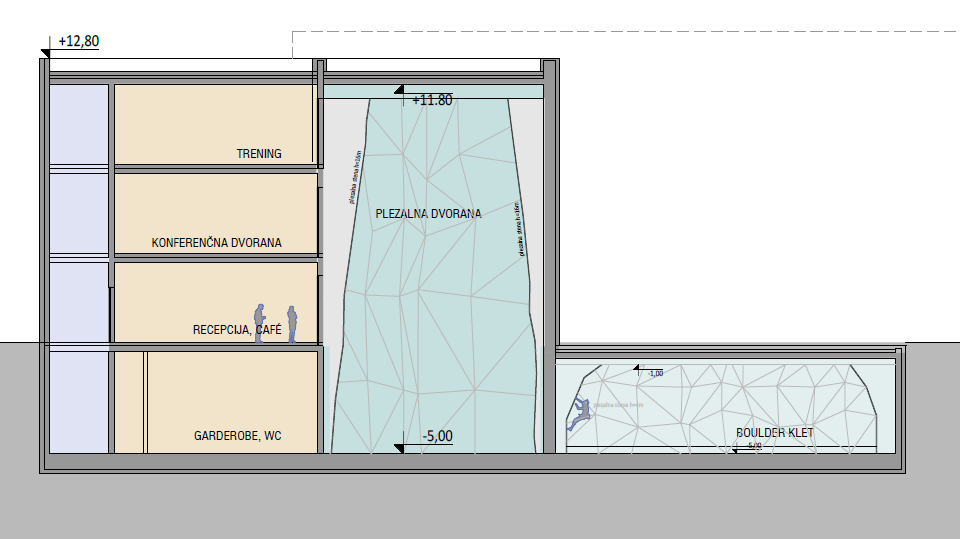 Vir: IDZ, Studio Kalamar, maj 2019.Pregled uporabnih površin in namembnostiObjekt Koroški plezalni center bo predvidene velikosti 1.106 m2 kondicionirane neto površine in bo pretežnem delu namenjen športnemu plezanju. V objektu bodo še garderobe, toaletni prostori, kavarna z recepcijo, konferenčna dvorana in hodniki.Tabela: Uporabne površine in namembnost prostorovVir: IDZ, Studio Kalamar, maj 2019LokacijaLokacija novozgrajenega objekta Koroški plezalni center je predvidena v središču naselja Prevalje, ob Osnovni šoli Franja Goloba Prevalje in v neposredni bližini centralnega športnega parka.Tabela: Osnovni podatki o lokaciji stavbeVir: Prostorski portal RS, avgust 2019Slika: Makro lokacija objekta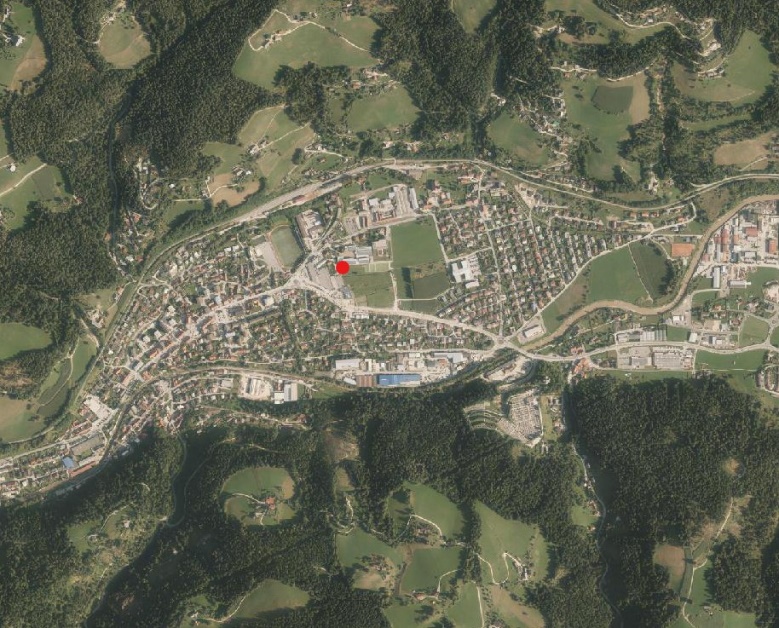 Vir: Prostorski portal RS, avgust 2019Označena stavba je stavba Osnovne šole Franja Goloba Prevalje, predvidena lokacije novozgrajenega objekta je na jugozahodnem delu te stavbe, na parceli številka 158/8, vse k. o. 884 Farna vas.Slika: Predvidena lokacija objekta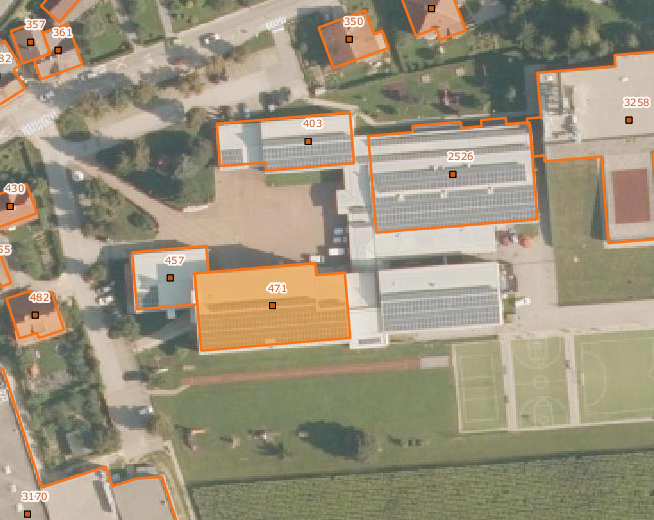 Vir: Prostorski portal RS, avgust 2019Predhodna dokumentacijaDo tega trenutka je bila izdelana naslednja dokumentacija:Idejna zasnova: Koroški plezalni center, Studio Kalamar, d.o.o., Ljubljana, odgovorni vodja projekta Andrej Kalamar, univ. dipl. inž. arh., ZAPS A-0091, maj 2019.Vpliv investicije na okoljePri načrtovanju in izvedbi operacije bodo upoštevana zlasti naslednja izhodišča:Gradbeni zakon (GZ) (Uradni list RS, št. 61/2017 in 72/2017),Energetski zakon (EZ-1) (Uradni list RS, št. 17/2014, 81/2015 in 43/2019),Zakon o javnem naročanju (ZJN-3) (Uradni list RS, št. 91/2015 in 14/2018),Uredba o posegih v okolje, za katere je treba izvesti presojo vplivov na okolje (Uradni list RS, št. 51/2014, 57/2015 in 26/2017),Pravilnik o učinkoviti rabi energije v stavbah (Uradni list RS, št. 52/2010 in 61/2017-GZ),Pravilnik o prezračevanju in klimatizaciji stavb (Uradni list RS, št. 42/2002, 105/2002 in 110/2002 – ZGO-1 in 61/2017-GZ),Pravilnik o zaščiti pred hrupom v stavbah (Uradni list RS, št. 10/2012 in 61/2017-GZ),Pravilnik o zahtevah za zagotavljanje varnosti in zdravja delavcev na delovnih mestih (Uradni list RS, št. 89/1999, 39/2005 in 43/2011 – ZVZD-1),Zakon o zavodih (Uradni list RS, št. 12/1991, 8/1996, 36/2000 – ZPDZC in 127/2006 – ZJZP),učinkovitost izrabe naravnih virov (energetska učinkovitost, učinkovita izraba vode in surovin),okoljska učinkovitost (uporaba najboljših razpoložljivih tehnik, uporaba referenčnih dokumentov, nadzor emisij in tveganj, zmanjšanje količin odpadkov in ločeno zbiranje odpadkov),trajnostna dostopnost,zmanjševanje vplivov na okolje (izdelava poročil o vplivih na okolje oz. strokovnih ocen vplivov na okolje za posege, kjer je to potrebno).Okoljska učinkovitost in učinkovitost izrabe naravnih virovPri izdelavi dokumentacije za izvedbo del in pri sami izvedbi se smiselno uporablja Uredbo o zelenem javnem naročanju (Uradni list RS, št. 102/2011, 18/2012, 24/2012, 64/2012, 2/2013, 89/2014, 51/17) in 91/2015 – ZJN-3; v nadaljevanju: uredba).Hkrati je stavba zasnovana tako, da izpolnjuje normative po Pravilniku o učinkoviti rabi energije v stavbah (PURES), torej temeljne zahteve glede učinkovite rabe energije in obnovljivih virov energije. Poleg tega mora biti stavba zasnovana iz okolju prijaznih materialov. Pri izvedbi del mora naročnik upoštevati pogoje, določene v Uredbi o zelenem javnem naročanju. Prav tako je  projektant vključil takšne gradbene proizvode, ki ne presegajo določene vrednosti emisij hlapnih organskih spojin v gradbenih proizvodih, in gradbene proizvode, ki temeljijo na obnovljivih ali recikliranih surovinah.Zmanjševanje vplivov na okoljeGlede na predvidene posege bodo v času posega prisotni nekateri minimalni negativni vplivi na okolje, dolgoročno pa bo imela investicija pozitiven vpliv na okolje. To pomeni zmanjšanje obremenitev okolja z energetsko varčnostjo stavbe in z zmanjšanjem porabe električne energije. V nadaljnjih fazah izdelave dokumentacije bodo upoštevana prej navedena izhodišča in preverjeni vplivi na okolje.Tla in vodaNajvečji vpliv na tla bo v času gradbenih del, ko lahko na območju gradbišča pričakujemo povečano onesnaževanje tal zaradi emisij gradbenih strojev in uporabe gradbenih materialov. V tem času obstaja nevarnost, da zaradi nepredvidenih dogodkov ali neustreznega vzdrževanja gradbene in strojne mehanizacije pride do onesnaženja. Za preprečitev tega bodo sprejeti ustrezni ukrepi pri organizaciji gradbišča in podane zahteve po ustreznem vzdrževanju gradbene in strojne opreme. Ker pa se predvidevajo zgolj minimalni gradbeni posegi, je tveganje, da pri le-teh pride do onesnaženja nizko.ZrakV času gradbenih del bodo na zrak vplivale povečane emisije izpušnih plinov in dvigovanje prahu s ceste zaradi gradbene mehanizacije (transportna vozila za dovoz gradbenega materiala in opreme, stroji za odkop, planiranje in temeljenje ipd.). Ocenjujemo, da vpliv ne bo velik oz. bo zanemarljiv. Investicija v tem primeru ne bo imela negativnih vplivov na zrak. Po investiciji se bo kakovost zraka izboljšala, saj bo investicija vplivala na zmanjšanje izpustov CO2.HrupObremenjevanje okolja s hrupom bo predvidoma največje v času, ko bo vir hrupa predstavljala gradbena mehanizacija in tovorni promet. Vir hrupa bo zgolj občasen in bo najbolj moteč za uporabnike najbližjih stavb, medtem ko za širše območje ne bo občuten. Pri obremenjevanju okolja s hrupom je treba upoštevati določila Uredbe o ocenjevanju in urejanju hrupa v okolju (Uradni list RS, št. 121/2004) in Uredbe o mejnih vrednostih kazalcev hrupa v okolju (Uradni list RS, št. 105/2005, 34/2008, 109/2009 in 62/2010). Poraba električne energijeVečino električne energije v vrtcu se porabi za delovanje kuhinje, računalnike, notranjo in zunanjo razsvetljavo ter druge električne naprave. V času sanacije se bo poraba električne energije nekoliko povečala (v primerjavi glede na stanje brez investicije) zaradi priključitve strojev in naprav. OdpadkiUredba o ravnanju z odpadki, ki nastanejo pri gradbenih delih (Uradni list RS, št. 34/2008), določa, da mora povzročitelj onesnaževanja upoštevati vsa pravila ravnanja z odpadki, ki so potrebna za preprečevanje ali zmanjševanje nastajanja odpadkov in njihovo varno odstranitev, če predelava ni mogoča. Izvajalec bo zavezan, da bo ta pravilnik upošteval.V času gradbenih del je pričakovati nastajanje manjših količin odpadkov, predvsem kot posledico vzdrževanja gradbene in strojne mehanizacije ter nepredvidenih dogodkov, ki predstavljajo potencialno nevarnost za onesnaževanje okolja pri nepravilnem ravnanju z njimi: odpadna olja (odpadna hidravlična olja, iztrošena motorna, strojna in mazalna olja), prazna oljna embalaža, čistilne krpe, z olji onesnažena zemlja in vpojni materiali ter odpadne baterije oziroma akumulatorji. Po zakonu je treba vse materiale, ki vsebujejo azbest, odstraniti na poseben način. Tip in način zbiranja odpadkov bo izveden glede na zahteve in pogoje pooblaščenega podjetja za zbiranje in odvoz odpadkov in v skladu z veljavno zakonodajo. Obremenitev okolja v času gradnje bo zmerna, saj bo temu področju namenjena posebna skrb, hkrati bo zajeta vrsta ukrepov za preprečevanje morebitnih negativnih vplivov.Vplivi na varnost nepremičnin pred požaromPredvideni investicijski ukrepi naj ne bi poslabšali požarne varnosti. Pri izdelavi projektne dokumentacije je potrebno upoštevati skladnost rešitev z zahtevami požarne varnosti ter skladno z zakonodajo preveriti potrebnost zasnove oz. študije požarne varnosti in po gradnji izkaza požarne varnosti. Vplivi na higiensko in zdravstveno zaščito nepremičnin Pri ukrepih se bodo predvidoma pojavljali neznatni vplivi, povezani z obrtniškimi in instalacijskimi deli, zato se bodo po potrebi v času prenove izvajali ukrepi za zmanjševanje emisij prahu v okolici. Potrebno je zagotoviti ustrezno zaščito komunalnih vodov.Vpliv na zaščito nepremičnin pred hrupomPri izvajanju različnih gradbenih posegov se bo pojavljal hrup gradbenih strojev v bližini. Pri izvajanju gradbenih del je dovoljeno uporabljati le stroje in naprave, ki izpolnjujejo zahteve glede hrupa po Pravilniku o emisiji hrupa strojev, ki se uporabljajo na prostem (Uradni list RS, št. 106/2002, 50/2005, 49/2006 in 17/2011 – ZTZPUS-1). Dela se bodo izvajala tako, da bodo čim manj moteča za uporabnike okoliških stavb in izvajanje delovnih procesov.Vplivi na nepremičnine glede varčevanja z energijo in ohranjanja toplote v njihStavba bo prenovljena v skladu s pravili kot jih določa PURES. Upoštevana bodo načela učinkovite rabe energije.Okoljska učinkovitost, učinkovitost izrabe naravnih virovUporabljene bodo različne tehnologije, ki bodo upoštevale visoke standarde stroke na področju energetske učinkovitosti, varovanja okolja ter učinkovite rabe vode in surovin. Trajnostna dostopnostPredvidena investicija je usmerjena v izvedbo novogradnje Plezalnega centra Prevalje ter ne spreminja možnosti trajne dostopnosti. Investicija je zasnovana tako, da bo novogradnja omogočala dostop brez arhitektonskih ovir, vstop in uporabo stavbe, ki bo dejansko v javni rabi, dostopna tudi gibalno oviranim. Vstop v stavbo in njena uporaba je projektirana na takšen način, da v njej ni grajenih konstrukcijskih ovir. Vertikalnih ovir v stavbi, razen dostopa do nadstropja (mogoča bo vgraditev dvigala oz. stopniščne dvižne ploščadi), horizontalni dostop bo omogočen do vseh prostorov v stavbi.Zmanjševanje vplivov na okoljeGlede na načrt gradnje se ne predvideva, da bi bila potrebna celovita presoja vplivov na okolje. Prav tako se ne predvideva negativnih vplivov, zaradi katerih bi bila potrebna izdelava ustreznih poročil.Predvideni obseg in specifikacija investicijskih stroškovV okviru investicije je predvidena izvedba novogradnje s predvideno strukturo stroškov, ki je razvidna iz naslednje tabele. Investicijska vrednost stroškov je določena kot groba ocena na podlagi idejne zasnove projekta. Investicijska vrednost brez DDV je ocenjena na 1.950.000,00 EUR po stalnih cenah. Vrednost investicije zajema izdelavo potrebne dokumentacije, inženiring in ostale storitve, izvedbo gradbeno-obrtniških del, strokovnega nadzora nad izvedbo del. Tabela: Vrednost investicije po stalnih cenahPredvideno je financiranje investicije z lastnimi sredstvi in nepovratnimi sredstvi Eko sklada, in sicer na podlagi sheme financiranja 72SUB-sNESLS19. Investicija se bo izvajala v letih 2019, 2020 in 2021.Opredelitev investicije s kvadraturamiV okviru izvedbe investicije so predvideni različni tehnično-tehnološki ukrepi. Objekt Koroški plezalni center meri skupaj 1.106 m2 kondicionirane neto površine. Spodaj je prikazana cena po posameznih sklopih del na m2 kondicionirane površine objekta.Tabela: Vrednost investicije po stalnih cenah na m2Viri financiranja investicije po stalnih cenahV skladu z zgornjo opredelitvijo predmeta investiranja in opredeljene površine stavbe, ki bo predmet izvedbe, znaša celotna ocenjena investicijska vrednost po stalnih cenah 1.950.000,00 EUR brez DDV oziroma 2.379.000,00 EUR z DDV. Stalne cene so na nivoju avgusta 2019. Tabela: Vrednost investicije po stalnih cenah v EUR in virih financiranjaOcena investicijskih stroškov po tekočih cenah
Pri oceni po tekočih stroških je upoštevana UMAR-jeva »Pomladanska napoved gospodarskih gibanj 2019« za inflacijo v višini 1,9 % za leto 2020 in 2,2 % za leto 2021 (vir: UMAR, Pomladanska napoved gospodarskih gibanj 2019, marec 2019).Tabela: Vrednost investicije po tekočih cenah v EURTabela: Vrednost investicije po tekočih cenah v EUR in dinamiki investiranjaDeleži in viri financiranjaInvestitor za izvedbo investicije nameni lastna sredstva in namenska nepovratna sredstva Eko sklada. Po shemi sofinanciranja »Nepovratne finančne spodbude za nove naložbe v gradnjo skoraj nič-energijskih stavb splošnega družbenega pomena«, z oznako 72SUB-sNESLS19, investitor lahko pričakuje nepovratna sredstva v znesku 342.726,70 EUR, kar znaša 13,95 % celotne investicijske vrednosti po tekočih cenah. Hkrati bodo za del investicijske vrednosti pridobljena donatorska sredstva.Tabela: Vrednost investicije po tekočih cenah v EUR, virih financiranja in dinamiki investiranjaVrednost investicije na m2Vrednost investicije na m2 po posameznih stroškovnih sklopih investicijskih aktivnosti.Tabela: Vrednost investicije po tekočih cenah na m2Tabela: Vrednost investicije po tekočih in stalnih cenah na m2Kadrovsko-organizacijska shemaZa realizacijo investicije bo investitor imenoval širšo projektno skupino, v kateri bodo predvidoma:predstavnik odgovorne osebe investitorja,operativni vodja projekta,predstavniki strokovnih sodelavcev.Ožji izvedbeni projektni tim bo vodil operativni vodja projekta skupaj s svetovalnim inženiringom in z odgovorno osebo naročnika.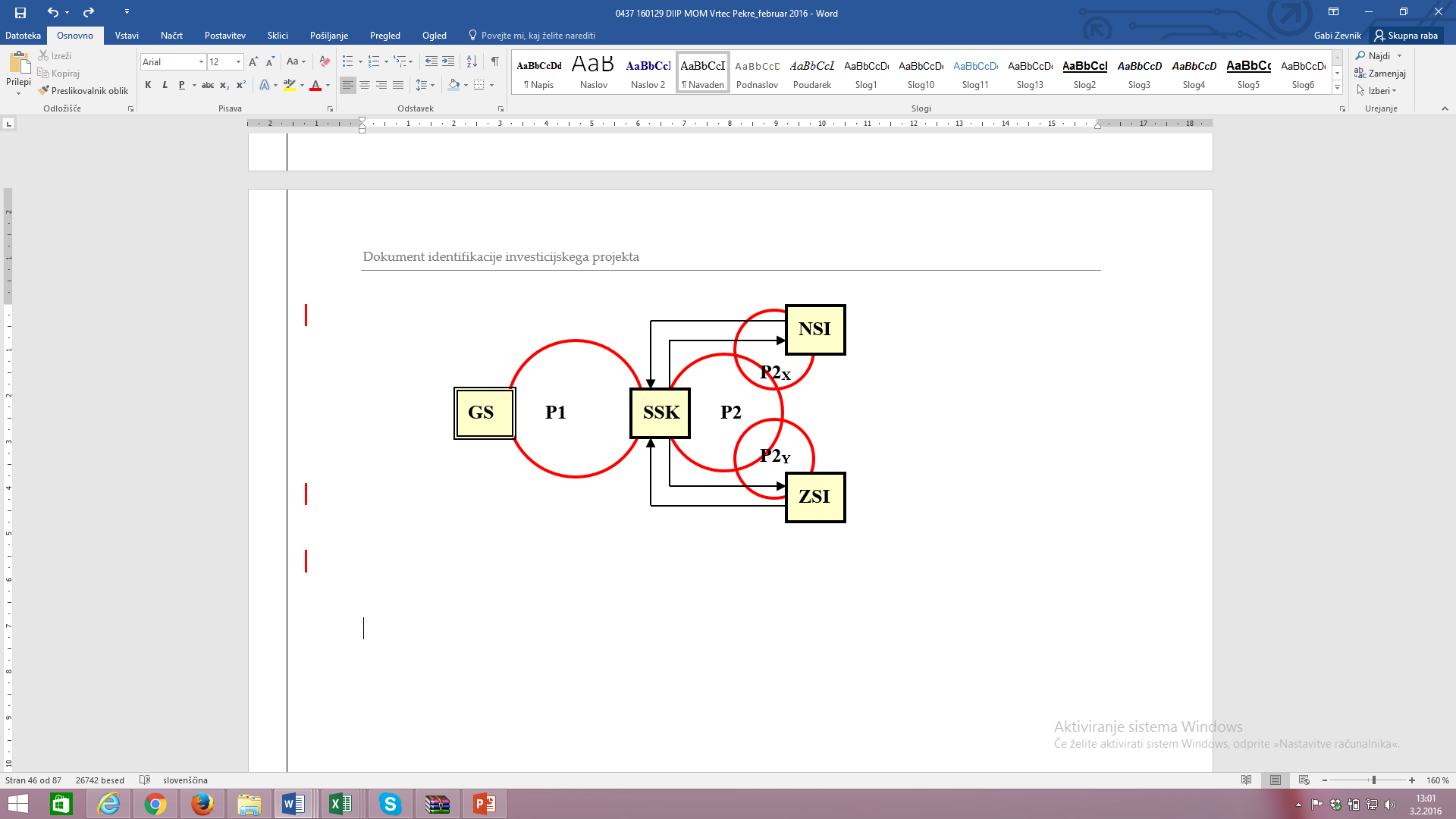 Projektni timi bodo predvidoma imeli sestanke v prostorih investitorja, kar je tudi lokacijsko najprimerneje.Izvajalni sistem – izvajalci posameznih aktivnosti Zunanji izvajalci bodo skladno z zakonodajo za porabo proračunskih sredstev izbrani na osnovi javnih razpisov, pri čemer bo za posamezen razpis investitor – prijavitelj imenoval razpisne komisije in vodil postopek. Nadzorni sistem predstavlja več entitet. Vsaka od teh v okviru svojih pristojnosti nadzira potek projekta. Nadzorni sistem predstavljajo:nadzorni organi projekta,občinski svet,Računsko sodišče RS.Notranje ocenjevanje bo izvedeno s pomočjo nadzora nad rezultati, ki so bili predvideni in doseženi. Notranji nadzor bodo vršili nadzorni organi prijavitelja. Notranja evalvacija bo možna na osnovi poročil ožjega projektnega tima ali po potrebi z neposrednim vpogledom v dokumentacijo posamezne aktivnosti. Glavni mejniki projekta so:izdelana projektna dokumentacija,pridobljeno gradbeno dovoljenje,uspešna oddaja GOI del na javnem razpisu, sklenjena pogodba za izvajanje, uspešna oddaja vloge in črpanje nepovratnih sredstev Eko sklada,uspešna primopredaja del in pridobitev uporabnega dovoljenja terpriprava zaključnih poročil o projektu.Uspešnost pomeni doseganje zastavljenih ciljev v predvidenih rokih in predvideni kakovosti v okviru predvidenih stroškov. Prijava in razpisna dokumentacija zagotavljata enake možnosti in enakost med spoloma. TveganjaGlavna tveganja se nanašajo tako na fazo tekom same izvedbe ukrepov in nadaljnje faze upravljanja z objektom v dobi eksploatacije. V nadaljevanju navajamo glavna tveganja projekta in njihovo oceno za obravnavano varianto.NADALJNJA DOKUMENTACIJAPotrebna dokumentacijaZa potrebe izvedbe celotne investicije bo treba izdelati naslednjo dokumentacijo.Investicijska dokumentacijaŽe izdelano: DIIPŠe potrebno:IP (Po Uredbi o enotni metodologiji za pripravo in obravnavo investicijske dokumentacije na področju javnih financ (Uradni list RS, št. 60/2006, 54/2010 in 27/2016) mora investitor za investicijski projekt z vrednostjo investicije in vključenim DDV nad 500.000 in pod 2.500.000 EUR pripraviti poleg dokumenta DIIP še investicijski program).Projektna in druga dokumentacijaŽe izdelano:Idejna zasnova: Koroški plezalni center, Studio Kalamar, d.o.o., Ljubljana, odgovorni vodja projekta Andrej Kalamar, univ. dipl. inž. arh., ZAPS A-0091, maj 2019.Še potrebno:projektna dokumentacija DGD in PZI,dokumentacija in postopki za izvedbo javnega naročila,razpisna dokumentacija za izvajalce del,projektna dokumentacija PID, POV, PVUE.Upravna dovoljenjaŠe potrebno: gradbeno in uporabno dovoljenje.Terminski plan poteka investicijeDo te faze je bil v sklopu investicijske dokumentacije izdelan Dokument identifikacije investicijskega projekta, ki temelji na Idejni zasnovi projekta in grobi oceni investicijskih vrednosti. Končni rok za zaključek izvedbe izgradnje novega objekta Koroški plezalni center je konec leta 2021.Terminski plan investicije po aktivnostih 2019—2021Predlog časovnega načrta predvideva izvedbo investicije v najkrajših zakonskih in operativnih rokih. Vsi postopki naročanja morajo biti izvedeni v skladu z Zakonom o javnem naročanju. Časovni načrt predvideva izdelavo projektne in investicijske dokumentacije ter pridobitev dovoljenj za izvedbo investicije, izvedbo gradbenih in obrtniških del, vgradnjo opreme, prijava in črpanje nepovratnih sredstev. Aktivnosti bodo izvedene v letih med 2019 in 2021.Tabela: Terminski plan aktivnostisklepne ugotovitveOsnovni namen investicije je izgradnja sodobnega športnega objekta na Prevaljah, namenjenega športnemu plezanju. V objektu bi zagotovili veliko plezalno steno, balvansko steno, večnamenski konferenčni prostor, garderobe, toaletne in spremljajoče prostore ter recepcijo s kavarno, in sicer prostorske pogoje, ki jih zahteva sodobno športno plezanje. Športni objekt bo omogočal izvedbo težavnostnega, hitrostnega in balvanskega plezanja ter izvedbo tekmovanj na najvišji državni ravni. Posebnost dvorane bo zunanja plezalna stena, ki bo dostopna tudi izven delovnega časa objekta.Število športnih plezalcev je v porastu, s tem je vedno večje tudi povpraševanje po prostorih, ki omogočajo prosto vadbo športnega plezanja. Športno plezanje ne pomeni samo tekmovalnega športa, pač pa tudi rekreacijo ter vzgojo in izobraževanje mladih športnikov; vedno več je namreč šol, telovadnic, garaž in drugih prostorov z različnimi plezalnimi stenami; v marsikaterem društvu potekajo tečaji športnega plezanja.Namen projekta je torej dvigniti ponudbo in kakovost športne dejavnosti, natančneje športnega plezanja v Občini Prevalje, širše gledano v celotni Koroški regiji. Plezališča v Plezalnem centru Prevalje bodo nedvomno s pridom uporabljali tudi plezalci, ki prihajajo iz sosednjih regij: od začetnikov, ki se šele učijo plezalnih veščin do tekmovalnih, vrhunskih plezalcev.Koristi od novega plezalnega centra ne bodo imeli samo njeni neposredni uporabniki, ki bodo imeli boljše prostorske pogoje za izvajanje drugih športnih (in tudi nešportnih) dejavnosti, npr. člani plezalnih klubov in društev, pač pa bo imela investicija tudi širše koristi, in sicer ugoden vpliv na okoljski, družbeni in gospodarski razvoj kraja in občine. Na nivoju te dokumentacije izpostavljamo predvsem naslednje pozitivne učinke investicije:izboljšanje prostorskih pogojev za izvajanje rekreativnega in tekmovalnega športnega plezanja za športne navdušence vseh generacij,pridobitev dodatnih večnamenskih prostorov, ki bodo na uporabo tudi drugim športnikom in zainteresiranim (občanom, društvom …) tako za športne kot tudi nešportne (izvedba predavanj, delavnic, manjših prireditev ipd.) aktivnosti, pridobitev energetsko varčne in okolju prijazne stavbe,celovit pristop k projektu, ki prinaša sinergijo ter minimalne stroške za obratovanje in vzdrževanje. Glede na spoznanja s področja investicij, gradbeništva, energetike, bivanja, toplotne zaščite in mikroklime se ocenjuje, da bo imela predvidena naložba pozitiven vpliv na kakovost in stroške izvajanja športnega plezanja v Plezalnem centru Prevalje ter s tem na uresničitev njegovega temeljnega namena. Posebej poudarjamo, da je treba načrtovano investicijo obravnavati z vsemi njenimi vsebinskimi in tehničnimi značilnostmi ter nanjo gledati tudi z vidika značilnosti uporabnikov in okolja. Ob uporabi sodobne tehnologije v gradbeništvu in ob upoštevanju drugih specialnih zahtev s področja klimatskih zahtev in razsvetljave je cilj vsem uporabnikom in udeleženim zagotoviti prijetne, funkcionalne, fleksibilne in kakovostne pogoje za uporabo prostorov v okviru novogradnje ter varno stavbo in opremo. Z izdelanim Dokumentom identifikacije investicijskega projekta investitor izkazuje resnost in zmožnost organiziranja in izvajanja aktivnosti, ki sledijo iz obravnavane investicije. Menimo, da so navedeni pozitivni učinki investicije dovolj trden razlog za njeno predvideno izvedbo in da bodo s tem zagotovljeni rezultati ter doseženi zastavljeni cilji investicije.Na osnovi navedenega se investicijski projekt Koroški plezalni center ocenjuje kot potrebna, koristna in upravičena naložba.Dokument identifikacije investicijskega projekta izdelal:Investitor:EUTRIP, d.o.o.Kidričeva ulica 243000 CeljeOdgovorna oseba:mag. Primož Praper, direktorObčina PrevaljeTrg 2a2391 Prevalje Odgovorna oseba: dr. Matija Tasič, županINVESTITOR:Občina PrevaljeTrg 2a, 2391 PrevaljeNAZIV PROJEKTA:Izgradnja objekta Koroški plezalni centerNALOGA:Dokument identifikacije investicijskega projektaPREDVIDEN ČAS REALIZACIJE INVESTICIJE:2020—2021IZDELAL:EUTRIP, d. o. o., Kidričeva ulica 24, 3000 CeljeODGOVORNA OSEBA IZDELOVALCA:mag. Primož Praper, univ. dipl. gosp. inž.KRAJ IN DATUM IZDELAVE:Celje, avgust 2019Naziv projekta:Izgradnja objekta Koroški plezalni centerInvestitor:Občina PrevaljeSofinancer:Eko sklad, j. s.Izdelovalec DIIP:EUTRIP, d.o.o., CeljeNosilec projekta:Občina PrevaljeNaslov:Trg 2a, 2391 PrevaljeTelefon:02 8246 100E-pošta:obcina@prevalje.siSpletna stran:www.prevalje.siOdgovorna oseba:dr. Matija Tasič, županPodpis odgovorne osebe:Žig:Upravljavec*:Naslov:Telefon:Faks:E-pošta:Spletna stran:Odgovorna oseba:Podpis:Žig:Izdelovalec DIIP:EUTRIP, d.o.o.Naslov:Kidričeva ulica 24, 3000 CeljeTelefon:059 032 045E-pošta:projekti.eutrip@gmail.comSpletna stran:www.eutrip.siOdgovorna oseba in koordinator izdelave:mag. Primož Praper, direktorPodpis:Žig:Viri financiranja
tekoče ceneDelež 
Vrednost 
(EUR)Nepovratna sredstva Eko sklad13,95%342.726,70Donacija20,35%500.000,00Lastna sredstva Občina Prevalje65,69%1.613.779,80Investicijska vrednost z DDV100,00%2.456.506,50Viri financiranja
tekoče ceneDelež 
Vrednost 
(EUR)Leto 
2019Leto
2020Leto
2021Nepovratna sredstva Eko sklad13,95%342.726,70342.726,70Donacija20,35%500.000,00500.000,00Lastna sredstva Občina Prevalje65,69%1.613.779,8022.559,51913.297,76677.922,53Investicijska vrednost z DDV100,00%2.456.506,5022.559,51913.297,761.520.649,23Novogradnja sNESSpodbuda v EUR/m2 neto ogrevane in prezračevane površine stavbeSpodbuda v EUR/m2 neto ogrevane in prezračevane površine stavbeSpodbuda v EUR/m2 neto ogrevane in prezračevane površine stavbeEnergija za ogrevanje, energija za hlajenje stavbe Qh, Qk (kWh/m3a)I. skupinaII. skupinaIII. skupina≤ 6400310240OznakaNamembnostEtažaNeto uporabna površina (m2)K01Notranje stopniščeKlet14,04K02DvigaloKlet4,16K03HodnikKlet17,46K04Hodnik iz šoleKlet33,84K05Sanitarije MKlet9,52K06Garderoba MKlet21,25K07Sanitarije ŽKlet9,52K08Garderoba ŽKlet19,55K09Čisti hodnikKlet12,49K10Plezalna doranaKlet205,27K11Boulder dvoranaKlet419,37P01Notranje stopniščePritličje14,04P02DvigaloPritličje4,16P03Cafe, recepcijaPritličje72,01P04SanitarijePritličje7,39P05SkladiščePritličje9,86N01Notranje stopniščeNadstropje 114,04N02DvigaloNadstropje 14,16N03Konferenčni prostorNadstropje 191,38N04SkladiščeNadstropje 16,24N05Notranje stopniščeNadstropje 214,04N06DvigaloNadstropje 24,16N07Trening, strojnicaNadstropje 291,38N08SkladiščeNadstropje 26,24Skupaj1.105,57Naziv stavbeKoroški plezalni centerNaslov obravnavane stavbe-Katastrska občina884 Farna vasŠtevilka stavbe-Parcelna številka158/8Investicijski stroški
stalne ceneDelež 
Vrednost 
(EUR)Gradbeno-obrtniška dela56,21%1.337.241,00Oprema21,02%500.000,00Nadzor1,81%43.117,23Varstvo pri delu in ostale storitve0,24%5.748,96Projektna dokumentacija1,89%44.850,00Investicijska dokumentacija in ostale storitve0,80%19.042,81Investicijska vrednost brez DDV81,97%1.950.000,00DDV 22 %18,03%429.000,00Investicijska vrednost z DDV100,00%2.379.000,00Investicijski stroški
stalne ceneDelež 
Vrednost 
(EUR)Vrednost 
(EUR/m2)Gradbeno-obrtniška dela56,21%1.337.241,001.209,55Oprema21,02%500.000,00452,26Nadzor1,81%43.117,2339,00Varstvo pri delu in ostale storitve0,24%5.748,965,20Projektna dokumentacija1,89%44.850,0040,57Investicijska dokumentacija in ostale storitve0,80%19.042,8117,22Investicijska vrednost brez DDV81,97%1.950.000,001.763,80DDV 22 %18,03%429.000,00388,04Investicijska vrednost z DDV100,00%2.379.000,002.151,83Viri financiranja
stalne ceneDelež 
Vrednost 
(EUR)Nepovratna sredstva Eko sklad (II. skupina)14,41%342.726,70Donacija21,02%500.000,00Lastna sredstva Občina Prevalje64,58%1.536.273,30Investicijska vrednost z DDV100,00%2.379.000,00Investicijski stroški
tekoče ceneDelež 
Vrednost 
(EUR)Gradbeno-obrtniška dela56,08%1.377.637,71Oprema21,20%520.709,00Nadzor1,81%44.419,76Varstvo pri delu in ostale storitve0,24%5.922,63Projektna dokumentacija1,85%45.531,72Investicijska dokumentacija in ostale storitve0,79%19.309,09Investicijska vrednost brez DDV81,97%2.013.529,92DDV 22 %18,03%442.976,58Investicijska vrednost z DDV100,00%2.456.506,50Investicijski stroški
tekoče ceneVrednost 
(EUR)Leto 
2019Leto
2020Leto
2021Gradbeno-obrtniška dela1.377.637,71681.324,29696.313,42Oprema520.709,00520.709,00Nadzor44.419,7621.968,2322.451,53Varstvo pri delu in ostale storitve5.922,632.929,102.993,54Projektna dokumentacija45.531,728.970,0036.561,720,00Investicijska dokumentacija in ostale storitve19.309,099.521,405.821,393.966,30Investicijska vrednost brez DDV2.013.529,9218.491,40748.604,721.246.433,80DDV 22 %442.976,584.068,11164.693,04274.215,43Investicijska vrednost z DDV2.456.506,5022.559,51913.297,761.520.649,23Viri financiranja
tekoče ceneDelež 
Vrednost 
(EUR)Leto 
2019Leto
2020Leto
2021Nepovratna sredstva Eko sklad (II.s)13,95%342.726,70342.726,70Donacija20,35%500.000,00500.000,00Lastna sredstva Občina Prevalje65,69%1.613.779,8022.559,51913.297,76677.922,53Investicijska vrednost z DDV100,00%2.456.506,5022.559,51913.297,761.520.649,23Investicijski stroški
tekoče ceneDelež 
Vrednost 
(EUR)Vrednost 
(EUR/m2)Gradbeno-obrtniška dela56,08%1.377.637,711.246,09Oprema21,20%520.709,00470,99Nadzor1,81%44.419,7640,18Varstvo pri delu in ostale storitve0,24%5.922,635,36Projektna dokumentacija1,85%45.531,7241,18Investicijska dokumentacija in ostale storitve0,79%19.309,0917,47Investicijska vrednost brez DDV81,97%2.013.529,921.821,26DDV 22 %18,03%442.976,58400,68Investicijska vrednost z DDV100,00%2.456.506,502.221,94Investicijski stroškiVrednost 
(EUR)Površina
(m2)Vrednost
(EUR/m2)Tekoče cenebrez DDV2.013.529,921.1061.821,26z DDV2.456.506,501.1062.221,94Stalne cenebrez DDV1.950.000,001.1061.763,80z DDV2.379.000,001.1062.151,83Opis vloge sistemaInstitucijaGLAVNI SISTEM PROJEKTA (GS): Naročnik projekta usmerja k cilju in projekt upravlja. Zagotavlja vire sredstev za realizacijo projekta. Naročnik projekta ima v projektu naslednje naloge:definira končni namenski cilj (opredeli projektno nalogo),zagotavlja vire sredstev za realizacijo projekta,izbira, postavlja in razrešuje vodje projekta,naroča izvajanje projekta,upravlja projekt,sprejema zgoščena poročila o napredovanju projekta,sprejema zaključno poročilo in prevzame objekt projekta.Glavni sistem je vedno tisti, ki je investitor in s sredstvi razpolaga.Občina Prevalje in njeni sestavni organiSKRBNIŠKI SISTEM (SS): Je sistem vodenja in skrbništva projekta, ki organizira in vodi koncipiranje, definiranje in izvajanje projekta. Predstavlja projektno organizacijo. Vanj so vključeni:vodja projekta (delavec, ki operativno vodi realizacijo projekta)namestnik vodje, projektni administrator (je asistent vodje projekta, kadar bi vodenje projekta vodjo preveč obremenilo). Poleg tega ima še naslednje naloge:pripravlja in usklajuje razpored sestankov,sklicuje in organizira sestanke,piše zapisnike sestankov in jih razpošilja,zbira, arhivira in urejuje vso projektno dokumentacijo,izvaja investitorski nadzor, skrbi za informacijski sistem projekta.Razlika med GS in SS je v tem, da GS predstavlja odločevalsko funkcijo v okviru projekta, medtem ko je SS tista funkcija, ki projekt vodi in operativno izvaja naloge za realizacijo projekta.Vodja projekta na strani investitorjater po potrebisvetovalni inženiring oz. pomočnik vodje projekta »pooblaščenec upravičenca«IZVAJALNI SISTEM PROJEKTA (ZSI): Sestavljajo ga izvajalci del. Izvajalci del so udeleženci projekta samo v času, ko opravljajo delo na poverjeni dejavnosti. Ko to delo končajo, niso več udeleženci v projektu. Organizirani so v izvajalne skupine, ki so izbrane za izvajalce posameznih aktivnosti skladno z zakonom o javnih naročilih. Vodjo in člane internih izvajalnih skupin izbere vodja projekta. Sistem izvajanja projekta, ki operativno izvaja dejavnosti v projektu, je tudi administrator svojega dela projekta:zajema podatke za plan projekta in podatke o realizaciji,pripravlja razna poročila, obračunske situacije, vodi seznam zadolžitve in ugotavlja njihovo izpolnjevanje.Inženiring, projektanti in strokovni nadzor so sicer izvajalni sistem, ki pa je v smislu usmerjanja, svetovanja in razmerja z naročniku lahko tudi skrbniški sistem. Izvajalci in podizvajalci posamezne faze projekta so izbrani na javnem razpisu, ki jih skladno z zakonodajo pripravi skrbniški sistem (vodja projekta), potrdi pa skladno z dogovorom o vodenju projekta glavni sistem prijavitelja.Vrsta tveganjaOcena tveganjaSPLOŠNA TVEGANJA1Politična tveganjaPolitične spremembe: morebitne spremembe v lokalni ali državni politiki ne bodo bistveno vplivale na projekt, saj investicija ni odvisna od dnevne politike. Tveganje je NIZKO, za projekt je bila pridobljena naklonjenost širšega kroga občanov. Višja sila: naravne katastrofe, druge višje sile, ki bi prizadele stavbo. Tveganje je NIZKO, primernih ukrepov za uravnavanje le-teh pa ni mogoče predvideti.2Pravna tveganjaSprememba zakonodaje: na področju javnega financiranja, javnega naročanja, uvedba dodatnih postopkov ... Tveganje je NIZKO do SREDNJE.Ukrepi za zmanjševanje tveganj: menimo, da spremembe oz. dopolnitve zakonodaje na tem področju ne bodo bistvene za projekt (npr. verjetno se bo sprejelo podzakonske akte na področju Zakona o javnih naročilih, spremembo prostorske zakonodaje, Gradbeni zakon …).3.Finančna tveganjaVišji stroški: npr. zaradi spremembe zakonodaje na področju financiranja, zaradi podražitev, zaradi sprememb, zaradi novih dejstev, ki se bodo pokazala pri obnovi stare stavbe. Tveganje je v tem delu NIZKO.Nepredvidena dela: izvajalci bodo zahtevali dodatna plačila za nepredvidene stroške. Tveganje je v osnovi VISOKO. Z ustreznim načrtovanjem ga je možno zmanjšati. Ukrepi za zmanjševanje tveganj: v primeru novih dejstev bo prijavitelj zagotovil dodatne vire iz sredstev, namenjenih rednemu vzdrževanju stavbe. Predvideno je, da bodo dela oddana na ključ, kar pomeni, da riziko v primeru podražitev nosi izvajalec. Spremembe zaradi novih dejstev so pri obnovah vedno najbolj občutljiv problem. Gotovo vseh problemov ni mogoče predvideti, vendar smo se tega že od začetka zavedali in bili na to pozorni pri vsaki aktivnosti. Če bodo nastali dodatni stroški, jih bo občina pokrila iz lastnih virov, tako da bo finančna konstrukcija zaprta.4.Tehnična tveganja4.1Terminski plan in tehnologija gradnjeZamude pri izboru projekta, neupoštevanje rokov zunanjih izvajalcev in morebitna nova dejstva bi lahko pomenila tako zamude kot dodatne finančne zahteve. Tveganje (pri terminskem planu in tehnologiji) je v osnovi pri tovrstnih investicijah srednje, ker pa gre za posebno gradnjo bo potrebno dodatna pazljivost pri izboru izvajalca z izkušnjami pri gradnji plezalnih sten. Do zamud bi prišlo le v primeru, da bi se neizbrani ponudnik pritoževal nad izborom in ne bi bilo možno realizirati pravočasnega podpisa pogodbe. Projekt je poznan, stavb tehnološko ni zahtevna. Ukrepi za zmanjševanje tveganj: terminski plan ima nekatere rezerve, aktivnosti so načrtovane realno. Pri zunanjih izvajalcih bomo s primernimi javnimi naročili in sprotno kontrolo tveganje minimizirali. Tehnologija gradnje predvideva izgradnjo specialne plezalne stene. Več pozornosti bo potrebno nameniti pri pripravi javnega razpisa, kjer bo moral izbrani izvajalec razpolagati z izkušnjami pri gradnji tovrstnih plezalnih sten.5.Druga posebna tveganja5.1Vodstvena in kadrovska tveganjaTveganje je NIZKO, saj je za izvedbo projekta sestavljen tim s primernimi referencami, kvalificiranim kadrom in vodstvenimi sposobnostmi, tako da niti višja sila na tem področju ne more ogroziti izvedbe projekta.Ukrepi za zmanjševanje tveganj: pri izvajanju je jasna organizacijska struktura, moč realizacije pa ni odvisna samo od ene osebe. Tako je že sedaj predvideno, da lahko npr. v primeru odsotnosti projektnega vodje vodenje prevzame pomočnik vodje, izbrano projektivno podjetje ima več arhitektov, ki so sodelovali pri načrtovanju … Pri pripravi in oddaji javnih naročil bo pozornost usmerjena tudi na kriterije, ki zmanjšujejo kadrovska tveganja.Leto201920192019201920192019201920192019201920192019202020202020202020202020202020202020202020202020202120212021202120212021202120212021202120212021MesecJFMAMJJASONDJFMAMJJASONDJFMAMJJASONDIdejna zasnova projektaInvesticijska dokumentacija (DIIP)Projektna dokumentacija (PGD)Projektna dokumentacija (PZI)Investicijska dokumentacija (IP)Prijava Eko sklad (72SUB-sNESLS19)Sklep Eko skladaObjava javnega naročilaIzbor izvajalca delIzvedba delUporabno dovoljenje in predaja objekta namenu